MA-HA CHỈ QUÁNQUYỂN 5(Phần Đầu)Thöù baûy laø chaùnh tu chæ quaùn: Saùu lôùp tröôùc nöông vaøo kinh ñieån (Tu-ñaø-la) ñeå khai thoâng söï hieåu bieát nhieäm maàu, nay y vaøo söï hieåu bieát aáy ñeå laäp chaùnh haïnh, töôùng cao xa saùng suoát, nöông vaøo maét chaâu. Haønh giaûi ñaõ sieâng naêng, ba chöôùng boán ma laãn loän, ñua nhau sinh khôûi, hoân meâ choàng chaát, theâm nhieàu taùn ñoäng, che laáp ñònh, khoâng neân thuaän theo khoâng neân sôï haõi, neáu thuaän theo seõ laøm cho ngöôøi höôùng veà ñöôøng aùc, sôï haõi laøm ngaên ngaïi söï tu chaùnh phaùp, phaûi duøng quaùn ñeå quaùn toái taêm, töùc ngay nôi söï toái taêm aáy maø böøng saùng, duøng chæ ñeå döøng taùn, töùc taùn maø tòch, nhö chöùa nöôùc ñeå lau chuøi nuùi vaøng, caùc doøng chaûy veà bieån, cuûi chaùy maïnh nhôû löûa, coù gioù laïi caøng lan khaép, phaùp quaùn kim cöông naøy coù coâng naêng deïp giaëc phieàn naõo, phöông phaùp naøy vöõng beàn, vöôït qua caùng ñoàng hoang sinh töû, tueä thanh tònh ñoái vôùi haïnh, haïnh tinh taán ñoái vôùi tueä, chieáu khaép thaám nhuaàn, daãn daét thoâng suoát, moïi thöù ngoïc soi chieáu daãn nhau, moät thaân hai tay, lau chuøi chaø xaùt vaøo nhau. Chaúng nhöõng khai môû söï ngaên chöôùng maø beân trong phaûi sieâng tu ñaïo, laïi tinh thoâng kinh luaän, beân ngoaøi khai môû nhöõng ñieàu chöa nghe, lôïi mình lôïi ngöôøi bao goàm lôïi ích ñaày ñuû, quoác baûo laø thaày loaøi ngöôøi chaúng phaûi ñaây thì laø ai nöõa! Laïi hoïc töø bi nhö Phaät khoâng coù söï san laãn, noùi phaùp chæ quaùn laäp baøy cho hoï nghe, töùc laø môû cöûa doác heát kho baùu, xaû boû ngoïc nhö yù, ngoïc naøy phaùt ra aùnh saùng maø laïi tuoân möa baùu, nhieáu saùng taän nhöõng nôi toái taêm, nhö xe hai baùnh chaïy ñi raát xa, hai caùnh cuûa chim bay raát cao, ngoïc quyù trong saùng coù theå hôn lôøi noùi. Thaønh höông xöông traéng, nuùi tuyeát gieo mình cuõng ñaâu ñuû ñeåbaùo ñöùc, ngöïa chaïy nhanh thaáy boùng roi quaát maø chaïy theo ñöôøng chaùnh, keû si ñoän kia khí ñoäc thaâm nhaäp laøm maát boån taâm, kia ñaõ khoâng tin thì khoâng haï thuû coâng phu, khoâng nghe Phaät phaùp cho neân khoâng hieåu bieát, thieáu trí tueä maét khoâng phaân bieät thaät giaû, thaân cöû ñoäng thì teâ lieät, khoâng theå böôùc tôùi tröôùc, baát giaùc khoâng bieát loäi lôùn chöùa nhoùm, ñaâu nhoïc vìngöôøi noùi, duø chaùn ñôøi huaân theo thoái thaáp heøn nöông baùm caønh laù nuoâi choù laøm vieäc, kính vöôïn khæ laøm Ñeá-thích, toân gaïch ngoùi laøm ngoïc quyù, haïng ngöôøi ñen toái nhö vaäy ñaâu theå luaän ñaïo ñöôïc. Laïi coù moät haïng ngöôøi tu thieàn khoâng thoâng ñaït caên taùnh ngöôøi khaùc chæ thuaàn daïy thuoác söõa, theå taâm daãm ñaïp leân taâm, dung hoøa so saùnh tìm kieám, hoaëc laãn loän, hoaëc hieåu roõ yù moät daáu veát naøy, chöôùng naïn muoân neûo laãn loän khoâng hieåu, vöøa thaáy töôùng laï lieàn phaùp quyeát cho laø ñaïo, töï chaúng phaûi phaùp khí laïi thieáu thôï gioûi, thaày troø muø queø caû hai ñeàu ñoïa, muøa loøa khaäp khieång ñi chôi ñeâm thaät ñaùng thöông xoùt, khoâng neân noùi phaùp chæ quaùn naøy cho nhöõng haïng ngöôøi treân nghe. Xeùt raéng phaùp chæ quaùn aáy daønh cho haïnh ngöôøi cao thöôïng caøng cao thöôïng, ngöôøi thaáp keùm caøng thaáp keùm. Khai chæ quaùn thaønh möôøi:AÁm giôùi nhaäp.Phieàn naõo.Beänh hoaïn.Nghieäp töôùng.Ma söï.Thieàn ñònh.Caùc kieán.Taêng thöôïng maïn.Nhò thöøa.Boà-taùt.Möôøi thöù caûnh naøy ñeàu coù theå ngaên che laøm chöôùng ngaïi. AÁm ôû ban ñaàu coù hai nghóa:Hieän tieàn.Nöông theo kinh.Kinh Ñaïi Phaåm cheùp: Haønh Thanh vaên nöông boán Nieäm xöù ñeå haønh ñaïo, Boà-taùt ban ñaàu quaùn saéc cho ñeán nhaát thieát chuûng trí, moãi chöông ñeàu nhö vaäy cho neân khoâng traùi vôùi kinh. Laïi nöõa, ngöôøi tu haønh thoï thaân maø ai khoâng thoï aám nhaäp. Gaùnh vaùc hieän tieàn cho neân sô quaùn, sau phaùt sinh töôùng khaùc neân coù thöù lôùp rieâng. Xeùt raèng naêm aám hoøa hôïp vôùi boán ñaïi, neáu khoâng quaùn chieáu xem xeùt thì baát giaùc dong ruoåi nhö thuyeàn troâi thuaän nöôùc ñaâu bieát thuyeàn chaïy nhanh. Neáu thuyeàn kia ngöôïc doøng nöôùc môùi bieát thuyeàn chaïy nhanh, ñaõ quaùn aám quaû thì ñoäng ñeán nhaân phieàn naõo, cho neân thöù lôùp naêm aám maø luaän boán phaàn. Boán ñaïi laø thaân beänh, ba ñoäc laø taâm beänh, do caùc thöù aáy cho neân trong loøng baát giaùc, nay phaàn lôùn ñeàu quaùn thaúng vaøo luïc phuû nguõ taïng, cho neân boán raén (boán ñaïi) rieâng khôûi ñeán noãi coù hoaïn sinh, caùc nghieäp voâlöôïng khoâng theå keå heát. Taùn thieän yeáu keùm khoâng theå lay ñoäng, nay tu chæ quaùn maïnh khoûe, beänh hoaïn khoâng suy keùm, lay ñoäng voøn sinh töû, hoaëc ñieàu laønh môùi naûy maàn cho neân ñoäng, aùc hoaïi cho neân ñoäng, kheùo chæ baøy chòu quaû baùo cho neân ñoäng, aùc ñeán traùch baùo cho neân ñoäng, cho neân keá laø beänh neân noùi nghieäp. Do aùc ñoäng cho neân aùc duïc dieät, do thieän ñoäng cho neân thieän duïc sinh, ma ñuoåi ra khoûi caûnh, gaây ra caùc naïn, hoaëc phaù hoaïi ñaïo kia cho neân keá laø nghieäp neân noùi ma. Neáu vöôït qua nghieäp ma thì coâng ñöùc sinh, hoaëc taäp nhaân quaù khöù, hoaëc haïnh löïc hieän taïi, caùc thieàn caïnh tranh sinh khôûi, hoaëc muøi vò thanh tònh, hoaëc ngang hoaëc doïc, cho neân keá ma maø noùi thieàn, thieàn coù quaùn chi, nhaân sinh taø tueä, quaùn saùt caùc phaùp, sinh khôûi caùc ñieân ñaûo, phaân bieät maïnh meõ, cho neân keá laø noùi kieán chaáp. Neáu söï thaáy bieát laø traùi thì döùt caùc voïng chaáp kia, tham saân lôïi ñoän caû hai ñeâu khoâng sinh khôûi, keû voâ trí cho laø chöùng Nieát-baøn, haøng Tieåu thöøa cuõng coù chaáp ngang coù boán thieàn laø boán quaû, Ñaïi thöøa cuõng coù ma ñeán vaø ghi nhôù, chöa ñaéc maø cho laø ñaéc ñoù laø ngöôøi taêng thöôïng maïn, cho neân keá laø noùi veà maïn. Thaáy maïn ñaõ tònh, thoùi quen nhoû ñôøi tröôùc do söï yeân tónh maø sinh, ngaøi thaân töû xaû boû maét töùc laø vieäc aáy.Ñaïi Phaåm cheùp: Haèng sa Boà-taùt phaùt ñaïi taâm, hoaëc moät hoaëc hai nhaäp Boà-taùt vò phaàn nhieàu rôi vaøo Nhò thöøa, cho neân keá laø noùi roäng veà Nhò thöøa, hoaëc nhôù boån nguyeän neân khoâng rôi vaøo khoâng, caùc phöông tieän ñaïo Boà-taùt caûnh giôùi lieàn khôûi.Ñaïi Phaåm cheùp: Coù Boà-taùt koâng thöôøng thöïc haønh saùu Ba-la-maät, neáu nghe phaùp saâu xa nhieäm maàu lieàn khôi taâm phæ baùng, rôi vaøo ñòa nguïc ñaây laø saùu Ñoä cuûa Boà-taùt. Thoâng giaùo phöông tieän vò cuõng coù nghóa huûy baùng, nhaäp chaân ñaïo khoâng huûy baùng. Bieät giaùo sô taâm bieát coù phaùp saâu xa nhieäm maàu, cho neân khoâng huûy baùng. Coù giaùo naøy töø ñaàu chaùnh baùo phaøm phu sau cuøng ñeán phöông tieän baäc Thaùnh, aám nhaäp moät caûnh thöôøng töï hieän tieàn, hoaëc phaùt, khoâng phaùt cuõng thöôøng goïi laø quaùn. chín caûnh kia phaùt thì ñöôïc goïi laø quaùn, khoâng phaùt sôû quaùn naøo. Laïi, taùm caûnh caùch xa chaùnh ñaïo, caøng theâm phoøng hoä ñöôïc quy veà chaùnh trieät, möôøi hai caùch chaùnh ñaïo gaàn. Ñaït ñeán ñòa vò naøy thì khoâng lo voâ quaùn, tu ít laø ñuùng laïi neáu khoâng hieåu caùc caûnh phaùt khôûi laãn nhau neân sinh nghi ngôø, nhö ôû ñöôøng reõ maø khoâng bieát loái ra. Tröôùc neáu nghe söï buoâng lung bieán chuyeån laï luøng aáy taâm an nhö khoâng. Phaùt sinh laãn nhau coù möôøi: ñoù laø thöù khoâng thöù, taïp khoâng taïp, ñuû khoâng ñuû, taùc yù khoâng taùc yù, thaønh khoâng thaønh, lôïi ích khoâng lôïi ích, laâu khoâng laâu, khoù khoâng khoù, laïi khoâng laïi, ba chöôùng boán ma, chín ñoâi, baûy chieác.Thöù lôùp coù ba nghóa, ñoù laø phaùp, tu, vaø phaùt. Phaùp: laø daàn daàn hieåu saâu phaùp.Tu: Ñôøi tröôùc ñaõ töøng tu taäp theo khöù lôùp, hoaëc ñôøi naøy tu theo thöù lôùp.Phaùt: Laø nöông thöù lôùp tu vaø thöù lôùp phaùt.Khoâng thöù lôùp cuõng coù ba nghóa, ñoù laø phaùp, tu, phaùt:Phaùt: Thì khoâng ñònh, hoaëc tröôùc phaùt sinh caûnh cuûa Boà-taùt sau phaùt aám nhaäp, tuy khoâng thöù lôùp möôøi soá roõ raèng ñaày ñuû.Tu: Neáu boán ñaïi choáng traùi nhau thì tröôùc tu beänh hoaïn, neáu boán phaàn taêng nhieàu thì tröôùc tu phieàn naõo, nhö vaäy moãi moãi tuøy theo caùi naøo maïnh maø tröôùc tu.Veà phaùp: Thì nhaõn nhó tyû thieät, aám nhaäp giôùi… ñeàu laø tòch tònh moân, cuõng laø phaùp giôùi, ñaâu caàn boû ñaây ñeán kia, xuaát xöù töø kinh baûo khieáp… neân bieát ngoaøi phaùp giôùi ra khoâng coøn coù phaùp naøo maø goïi laø thöù lôùp. Phieàn naõo töùc phaùp giôùi, nhö kinh voâ Haønh cheùp: Tham duïc töùc laø ñaïo.Kinh T nh Danh cheùp: Thöïc haønh phi ñaïo thoâng ñaït Phaät ñaïo. Phaät ñao ñaõ thoâng ñaït thì khoâng coøn coù thöù lôùp. Beänh hoaïn laø phaùp giôùi,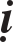 Kinh T nh Danh cheùp: Nay ta beänh chaúng phaûi thaät chaúng phaûi coù, chuùng sinh beänh cuõng chaúng phaûi thaät, chaúng phaûi coù do ñoù töï ñieàu hoøa cuõng ñoä chuùng sinh. Phöông tröôïng ngaøi Duy-ma thò hieän beänh, ôû song laâm Ñöùc Phaät thò hieän beänh töùc laø nghóa aáy.Nghieäp töôùng laø phaùp giôùi: Nghieäp laø haønh aám, kinh Phaùp Hoa cheùp: Hieåu saâu töôùng toäi phöôùc, chieáu khaép nôi möôøi phöông, phaùp thaân tònh vi dieäu, ñaày ñuû ba möôi hai töôùng, hieåu roõ nghieäp töø duyeân sinh khoâng ñöôïc töï taïi cho neân khoâng, nghieäp naøy coù khaû naêng phaù nghieäp, neáu chuùng sinh öùng thì nghieäp naøy ñöôïc ñoä, thò hieän caùc nghieäp, laáy nghieäp naøy laäp nghieäp. Nghieäp vaø baát nghieäp, buoäc thoaùt khoâng thaät coù, phoå moân thò hieän, song chieáu buoäc thoaùt cho, neân goïi laø thaâm ñaït chæ coù khaû naêng laøm thaày phöông ñaúng vieäc ma laø phaùp giôùi: Kinh Thuû- laêng-nghieâm cheùp: Ma giôùi nhö Phaät giôùi nhö, moät nhö khoâng coù hai nhö, trong thaät teá Phaät coøn khoâng thaáy, huoáng chi thaáy coù ma ö! Duø cho coù ma, cuõng coù thuoác hay ñeå chöõa trò… thieàn phaùp giôùi: Naêng quaùn taâm taùnh goïi laø Thöôïng ñònh, töùc Thuû-laêng-nghieâm baát muoäi baát loaïn, nhaäp vöông Tam-muoäi, taát caû Tam-muoäi ñeàu nhaäp vaøo trong ñoù.Kieán laø phaùp giôùi: Duøng taø töôùng nhaäp chaùnh töôùng, ñoái vôùi caùc kieán baát ñoäng maø tu ba möôi baûy phaåm. Laïi ñoäng tu, baát ñoäng cuõngñoäng cuõng baát ñoäng tu, phi ñoäng phi baát ñoäng tu, tu ba möôi baûy phaåm. Duøng kieán laøm moân, duøng kieán laøm thò, maïn laøm phaùp giôùi, laïi laø phieàn naõo. Quaùn maïn voâ maïn, maïn ñaïi maïn, phi maïn phi baát maïn, thaønh bí maät taïng, nhaäp ñaïi Nieát-baøn.Haøng Nhò thöøa laø phaùp giôùi: Neáu chæ coù kieán ñoái vôùi khoâng, baát kieán baát khoâng… ngöôøi trí thaáy khoâng vaø baát khoâng, quyeát hieåu roõ phaùp Thanh vaên ñoù laø kinh ñöùng ñaàu caùc kinh, nghe roài tö duy ñöôïc gaàn ñaïo voâ thöôïng.Caûnh Boà-taùt laø phaùp giôùi: Sinh töû laø vieäc aùc, Tieåu thöøa laø thaáp keùm coøn laø phaùp giôùi, huoáng gì phaùp Boà-taùt ñaâu chaúng phaûi Phaät ñaïo. Laïi, Boà-taùt quyeàn phöông tieän töùc laø quyeàn maø thaät, cuõng töùc phi quyeàn phi thaät, thaønh bí maät taïng, nhaäp ñaïi Nieát-baøn, moãi phaùp ñeàu laø phaùp giôùi, ñoù goïi laø baát thöù ñeä phaùp töôùng.Taïp baát taïp: Phaùt sinh moät caûnh roài laïi phaùt sanh moät caûnh nöõa, phaân bieät roõ raøng, ñoù goïi laø baát taïp. Thích phaùt aám nhaäp, laïi khôûi phieàn naõo, phieàn naõo chöa dieät, laïi nghieäp, laïi ma, thieàn kieán maïn… giaùo tieáp theo chieàu ngang vaø hôïp nhau ñoù goïi laø taïp phaùt, tuy taïp nhöng khoâng ra ngoaøi möôøi thöù. Cuï baát cuï: Soá möôøi ñaày ñuû goïi laø cuï, boû chín goïi laø baát cuï. Thöù baát thöù, taïp baùt taïp, ñeàu noùi veà cuï baát cuï. Laïi, toång cuï toång baát cuï, bieät baát cuï. Möôøi soá ñaày ñuû goïi laø toång cuï, möôøi soá khoâng xaùc thaät goïi laø toång baát cuï, thieáu chín soá dieät baát cuï, trong chín soá xaùc thaät laø bieät cuï. Laïi hoaøng cuï hoaøng baát cuï, thuïbaát cuï, chaúng haïn nhö phaùt boán thieàn ñeán phi töôûng laø thuï, ñeán choã khoâng duïng goïi laø thí baát cuï. Phaùt sinh söï thoâng suoát roõ raøng boái xaû… laø hoaøng cuï, chæ phaùt baûy boái xaû laø hoaønh baát cuï. Laïi phaùt Sô thieàn ñeán töù thieàn laø thuï cuï Tam thieàn veà sau laø thuï baát cuï. Laïi Sô thieàn chín phaåm laø thuï cuï, taùm phaåm veà sau laø thuï baát cuï, laïi moät phaåm naêm chi laø hoaøng cuï, töù chi veà sau laø hoaøng baát cuï, caùc phaùp coøn laïi leä theo ñaây maø bieát…Tu baùt tu: Taùc yù tu aám giôùi nhaäp, giôùi nhaäp khai giaûi laø tu phaùt, khoâng taùc yù aám giôùi nhaäp, töï phaùt thoâng ñaït saéc taâm laø khoâng tu phaùt, cho ñeán caûnh Boà-taùt cuõng gioáng nhö vaäy, phaûi coù boán cuù laøm caên baûn, moãi caâu deät thaønh ba möôi saùu caâu, chaúng haïn nhö trong caûnh phieàn naõo ôû döôùi noùi.Thaønh baát thaønh: Hoaëc phaùt moät caûnh roát raùo, thaønh töïu, thaønh töïu roài laïi phaùt caùc caûnh khaùc, caùc caûnh khaùc cuõng roát raùo thaønh töïu, hoaëc phaùt moät thöù vöøa khôûi vöøa dieät, khoâng nhöõng phaåm soá thieáu keùm maø ñoái vôùi moãi phaàn cuõng môø mòt khoâng roõ raøng. Tröôùc cuï baát cuï chæ neâu roõ soá ñaàu, trong ñaây noùi veà theå phaàn ñaàu cuoái, ích baát ích: Hoaëc sinhkhôûi phaùp aùc, ñoái vôùi chæ quaùn coù to lôïi lôùn ích roõ raøng vaéng laëng caøng saâu, hoaëc phaùt sinh phaùp laønh ñoái vôùi chæ quaùn coù toån haïi lôùn, söï giaûm kia tónh chieáu, hoaëc theâm tónh, giaûm chieáu, hoaëc toån tónh, taêng chieáu, ñeàu taêng ñeàu giaûm.Nan phaùt baùt naïn phaùt: Hoaëc phaùp aùc khoù deã, hoaëc phaùp laønh khoù deã, hoaëc ñeàu khoù ñeàu deã.Cöûu baát cöûu: Töï coù moät caûnh, laâu ngaøy khoâng boû, hoaëc coù moät caûnh vöøa khôûi lieàn dieät…Caùnh baát caùnh: Töï coù moät caûnh, moät caùnh hai caùnh cho ñeán raát nhieàu, töï coù moät caûnh, moät khi phaùt lieàn döùt, veà sau khoâng coøn phaùt, caùc thöù nhö vaäy… khaùc nhau, phaûi kheùo phaân bieät, hieåu roõ yù naøy, chôù laàm laãn laùy boû, nhöng ñeàu duøng chæ quaùn nghieân cöùu khieán cho khoâng vöôùng maéc.Ba chöôùng boán ma: Kinh phoå hieàn quaùn cheùp: Ngöôøi ôû coõi Dieâm- phuø-ñeà coù ba chöôùng raát naëng: AÁm nhaäp beänh hoaïn laø baùo chöôùng, phieàn naõo kieán maïn laø phieàn naõo chöôùng, nghieäp ma thieàn Nhò thöøa Boà-taùt laø nghieäp chöôùng. Chöôùng ngaïi chæ quaùn khoâng thanh tònh saùng suoát, laáp bít ñaïo Boà-ñeà khieán cho haønh nhaân khoâng ñöôïc thoâng ñeán giai vò naêm phaåm saùu caên thanh tònh, cho neân goïi laø chöôùng.Boán ma: AÁm nhaäp chính laø aám ma, nghieäp thieàn Nhò thöøa, Boà-taùt… laø haønh aám, goïi laø aám ma, phieàn naõo kieán maïn… laø phieàn naõo ma, beänh hoaïn laø nhaân cuûa söï cheát choùc goïi laø töû ma, ma söï laø thieân töû ma. Ma nghóa laø ñoaït, phaù quaùn goïi laø ñoaït maïng, phaù chæ goïi laø ñoaït thaân. Laïi nöõa, dieät quaùn laøm cho toái taêm, dieät chæ laàm laãn laøm cho tan maát, cho neân goïi laø ma…Hoûi: Vì sao phaùt khôûi laãn?Ñaùp: Taát caû ñeàu do nhaân duyeân hai ñôøi. Xöa coù haït gioáng tieäm quaùn, nay ñöôïc möa tu haønh, töùc thöù lôùp phaùt; xöa coù haït gioáng quaùn töùc khoâng thöù lôùp phaùt, xöa coù haït gioáng baát ñònh töùc taïp phaùt; xöa luùc tu thì soá ñaày ñuû, töùc cuï phaùt xöa luùc tu soá khoâng ñaày ñuû töùc baát cuï phaùt; xöa töøng chöùng ñaéc nay phaùt thì thaønh; xöa nhaán maïnh nay khoâng tu maø phaùt, nay duyeân maïnh ñôïi tu maø phaùt. Nhaân xöa nay duyeân caû hai ñeàu kheùo leùo hoài höôùng ñaïo voâ thöôïng, nay phaùt thì caøng lôïi ích. Xöa trong nhaân duyeân laãn loän ñoäc haïi thì daãn ñeán söï phaùt sinh toån haïi nhaân yeáu keùm thì khoâng ñöôïc laâu daøi, choã phaùt sinh nhaân maïnh thì ñöôïc laâu daøi, truï nôi thoâ teá cho ñeán töù thieàn truyeàn thöøa phaân chia maïnh yeáu… ñieàu thieän deã phaùt sinh thì ngaên toäi nheï, ñieàu thieän khoù phaùt sinh thì ngaên ngöøa toäi naëng, ñieàu aùc khoù phaùt sinh do lôïi caên, ñieàu aùc deã phaùt sinh doñoän caên. AÙc muoán dieät maø caùo taï, thieän muoán sinh maø töôùng bieát, thì moät maø khoâng theâm nöõa, thieän saéc dieät maø caàu cöùu, aùc saép khôûi maø caàu nhaän thì laïi caøng theâm theâm nöõa. Trong ñaây ñeàu phaûi khaàu quyeát, duøng trí tueä ñeå so tính, khoâng hieåu yù thaày neân bò laàm laãn phaân bieät phaûi traùi. vaäy neân caàn phaûi thaän troïng sieâng naêng. Rieâng phaân bieät: Phaùp nhöcaùt buïi, caûnh ñaâu nhaát ñònh laø möôøi?Ñaùp: Thí nhö maët ñaát coù theå sinh ra haït gioáng maàm moáng, soá phöông khoâng roäng löôïc, khieán nghóa ñeá hieåu roõ raøng, cho neân noùi möôøi ñoù thoâi.Hoûi: Möôøi caûnh chung rieâng nhö theá naøo?Ñaùp: Luùc môùi thoï thaân thaûy ñeàu coù thaân, caùc kinh noùi quaùn thöôøng töø saéc khôûi, cho neân aám laø ñaàu, aám laø goác, aám nhaân nôi aám hoaïn, aám ñöùng ñaàu thieän aám, laïi aám nhaân bieät aám…Chung noùi phieàn naõo: Kieán maïn ñoàng vôùi phieàn naõo, beänh aám nhaäp laø quaû cuûa phieàn naõo, nghieäp laø nhaân cuûa phieàn naõo, thieàn laø nghieäp voâ ñoäng, nghieäp laø duïng cuûa phieàn naõo, ma thoáng laõnh coõi duïc, töùc ñöùng ñaàu phieàn naõo, haøng Nhò thöøa, Boà-taùt töùc bieät thaâu nhieáp phieàn naõo…Goïi chung beänh hoaïn: AÁm giôùi nhaäp töùc laø goác beänh, phieàn naõo kieán maïn… töùc laø phieàn beänh naõo.Kinh T nh Danh cheùp: Nay ta beänh ñeàu do voïng töôûng caùc phieàn naõo ñôøi tröôùc sinh, nghieäp cuõng laø beänh.Ñaïi Kinh cheùp: Nay vua beänh naëng, töùc chæ cho naêm toäi nghòch laø beänh. Ma coù theå gaây ra beänh. Ba tai laø loãi laàm taät beänh beân ngoaøi, beänh suyeãn hay hyû laïc laø beänh taät beân trong. Thieàn coù hyû laïc töùc beänh hoaïn, haøng Nhò thöøa, Boà-taùt beänh khoâng, beänh khoâng cuõng khoâng.Goïi chung laø nghieäp: AÁm nhaäp laø quaû cuûa nghieäp, phieàn naõo kieán maïn laø goác cuûa nghieäp, beänh laø nghieäp baùo, ma laø nghieäp ma, thieàn laø nghieäp voâ ñoäng, Nhò thöøa Boà-taùt laø nghieäp voâ laäu.Goïi chung laø ma: AÁm nhaäp töùc aám ma, phieàn naõo kieán maïn töùc ma phieàn naõo, beänh töùc ma cheát, ma töùc ma trôøi, caùc thöù coøn laïi ñeàu laø haønh aám thuoäc veà ma.Goïi chung thieàn ñònh: Thieàn töï noù laø caûnh giôùi kia, caùc nghieäp aám nhaäp, phieàn naõo, kieán maõn… ñeàu thuoäc veà taâm ñònh trong möôøi ñaïi ñòa, ma laø chöa ñaït ñeán quaû ñònh, cuõng thuoäc taâm sôû ñònh, Nhò thöøa, Boà-taùt thuoäc veà tònh thieän. Laïi nöõa, thuoäc veà ba ñònh: Thöôïng ñònh thaâu nhieáp Boà-taùt, Nhò thöøa, trung ñònh, haï ñònh thaâu nhieáp taùm caûnh…Goïi chung laø kieán: AÁm nhaäp töùc ngaõ kieán, chuùng sinh kieán. Phieàn naõo ñaày ñuû naêm kieán, beänh thoï giaûi maïng giaû kieán, nghieäp thieàn… laøtaùc giaû kieán cuõng laø giôùi thuû kieán, ma laø keû sai söû taïo taùc khieán cho thoï nhaän, khieán cho sinh khôûi. Laïi nöõa, sinh töû töùc thuoäc veà khuùc kieán ñòa.Goïi chung laø maïn: AÁm nhaäp thuoäc veà ngaõ maïn, phieàn naõo thuoäc veà maïn maïn, beänh hoaïn baát nhö yù thuoäc veà maïn, nghieäp thuoäc veà kieâu maïn, do kieâu caêng cho neân taïo nghieäp. Ma thuoäc veà ñaïi maïn, thieàn thuoäc veà kieâu maïn, kieán cuõng thuoäc ñaïi maïn, Nhò thöøa, Boà-taùt thuoäc veà taêng thöôïng maïn.Goïi chung Nhò thöøa: Phaùp boán Nieäm xöù, boán Ñeá thuoäc veà chíncaûnh.Goïi chung caûnh Boà-taùt: Duøng boán theä nguyeän roäng lôùn thaâu nhieápchín caûnh.Hoûi: Teân cuûa caûnh, phaùp ñeàu chung vaäy haønh chaân cuõng chung hay khoâng?Ñaùp: Ñaïi Kinh cheùp: Theá naøo laø chöa phaùt taâm maø goïi Boà-taùt? Ngöôøi ôû chính caûnh tröôùc cuõng goïi chung laø haøng Boà-taùt. Chung laø Nhò thöøa thì coù boán thöù Thanh vaên, Thanh vaên taêng thöôïng maïn, thuoäc veà ngöôøi cuûa taùm caûnh döôùi. Thanh vaên Phaät ñaïo thuoäc veà haøng Boà-taùt.Hoûi: Thoâng voâ thöôøng chaêng?Ñaùp: luaän baûo taùnh cheùp: Boà-taùt truï trong caûnh giôùi voâ laäu, coù kieán chaáp kieán chaáp ñieân ñaûo voâ thöôøng.Hoûi: Thoâng coù höõu laäu chaêng?Ñaùp: Nghóa cuûa laäu thì chung, nghóa cuûa höõu coù khaùc chuùt ít. Hoûi: Thoâng laø thieân chaân phaûi chaêng?Ñaùp: Nghóa cuûa Thieân thì cung, nghóa cuûa chaân thì khaùc chuùt ít. Hoûi: Nghóa cuûa thoâng coù theå laõnh hoäi ñöôïc, coøn bieät thì theá naøo?Ñaùp: Möôøi caûnh khaùc nhau, töùc laø nghóa rieâng, laïi coù vöøa chung vöøa rieâng.AÁm laø goác cuûa söï thoï thaân, laïi laø khôûi ñaàu cuûa söï quaùn tueä, do ñoù khoâng phaûi ñöùng ñaàu. Moät caûnh ñaây vöøa chung vöøa rieâng, chín caûnh  su phaùt sinh töôùng khaùc maø coù teân, nhöng ñöôïc goïi laø chung laø rieâng, khoâng ñöôïc vöøa chung vöøa rieâng, neáu vaäy thì phieàn naõo cuõng laø goác cuûa caùc phaùp, voán laø ñeå trò hoaëc, cuõng laø quaùn ban ñaàu. Thaân boán ñaïi beänh cuõng laø goác cuûa moïi vieäc, voán laø bò beänh, cuõng laø quaùn ban ñaàu.Hoûi: Vì sao khoâng ñöôïc vöøa chung vöøa rieâng?Ñaùp: Neáu thaân phieàn naõo thuoäc veà ñôøi tröôùc, hoaëc phieàn naõo ñôøi naøy do thaân maø coù, beänh khoâng thöôøng khôûi laø goác cuûa söï suy yeáu, neân caùc kinh luaän khoâng duøng beänh ñeå laøm quaùn ban ñaàu, cho neân khoâng ñöôïc vöøa chung vöøa rieâng. Chaúng phaûi chung, chaúng phaûi rieâng ñeàu baátkhaû tö nghì, moät aám taát caû aám, chaúng phaûi moät, chaúng phaûi taát caû.Hoûi: Chính caûnh töôùng khôûi ñaët teân rieâng, aám nhaäp giaûi khôûi leõ ra ñaët teân rieâng chaúng?Ñaùp: Khi aám giaûi khôûi thì chaúng roõ raøng laø rieâng, laïi thuoäc veà aám nhaäp naøy, hoaëc chaáp söï hieåu bieát naøy töùc thuoäc veà kieán. Neáu y cöù vaøo giaûi khôûi aùi nhueá thì thuoäc phieàn naõo, vôùi beänh ñeán ma tuøy vieäc maø phaân bieät, hoaëc phaûi phaùt roõ raøng, nhöng khoâng coù töôùng chín caûnh, cho neân khí phaàn cuûa chín quaùn chæ ñöôïc chung rieâng, khoâng ñöôïc vöøa chung vöøa rieâng.Hoûi: Möôøi caûnh coù rieâng bieät roõ raøng khoâng?Ñaùp: Boán Nieäm xöù laø aám bieät, quaùn nhoùm khoâng laø nhaäp bieät, voâ ngaõ laø giôùi bieät, naêm phaùp quaùn döøng taâm laø phieàn naõo bieät, taùm nieäm laø beänh bieät, möôøi ñieàu laønh laø nghieät bieät, naêm phaàn laø ma bieät, saùu dieät moân laø thieàn bieät, ñaïo phaåm laø kieán bieät, voâ thöôøng khoå khoâng laø maïn, bieät boán Ñeá, möôøi hai nhaân duyeân laø Nhò thöøa bieät saùu Ñoä laø Boà- taùt bieät.Hoûi: Naêm aám ñeàu laø caûnh, ngoaøi saéc taâm coù quaùn rieâng ö?Ñaùp: Baát tö nghì caûnh trí, töc aám laø quaùn, cuõng coù theå phaân bieät, baát thieän voâ kyù aám laø caûnh, naêm aám thieän laø quaùn. Quaùn ñaõ thuaàn thuïc, khoâng aùc khoâng voâ kyù, chæ coù thieän aám, thieän aám chuyeån thaønh phöông tieän aám, phöông tieän aám chuyeån thaønh voâ laäu aám, voâ laäu aám chuyeån thaønh phaùp taùnh aám, goïi laø voâ ñaúng ñaúng aám, ñaâu phaûi ngoaøi aám coù quaùn rieâng ö? Tieåu thöøa coøn nhö vaäy, huoáng chi baát tö nghì ö!Hoûi: Neáu chuyeån aám thaønh quaùn thì leû ra baùo aám cuõng neân chuyeån phaûi chaêng?Ñaùp: Ñaïi Phaåm cheùp: Saéc thanh tònh cho neân thoï, töôûng, haønh, thöùc, thanh tònh, Baùt-nhaõ cuõng thanh tònh.Kinh Phaùp Hoa cheùp: Nhan saéc toát ñeïp saùu caên thanh tònh, töùc laø nghóa aáy. AÁm tuy chuyeån nhöng quaùn caûnh roõ raøng.Hoûi: Möôøi caûnh vaø naêm phaàn nhö theá naøo?Ñaùp: Naêm phaàn chia thieàn thaønh möôøi phaùt, y cöù vaøo caûnh, nay seõ hieåu. Hoaëc thöù lôùp khoâng thöù lôùp, moät phaùt ñeán sua thì thuoäc tieán phaàn, töø chín veà sau thuoäc truï phaàn, taùc yù giöõ gìn thuoäc hoä phaàn, moät phaùt thì maát thoaùi phaàn, ñaït phaàn coù theå bieát. Neáu ñoái vôùi caûnh caûnh ñeàu coù naêm phaàn, coù theå duøng yù suy xeùt, khoâng ñôïi phaân bieät, nhöng naêm phaàn möôøi caûnh ñeàu laø phaùp töôùng, coù theå thay nhau coù nghóa kia, saùu töùc, möôøi ñòa haïnh vò caïn saâu khoâng coù töôùng loaïi.Hoûi: Taùnh cuûa nieäm laø lìa, taùnh cuûa duyeân cuõng laø lìa, neáu voâduyeân voâ nieäm cuõng voâ soá löôïng, laøm sao ñuû möôøi phaùp giôùi ö?Ñaùp: Baát khaû tö nghì voâ töôùng maø coù töôùng, quaùn trí roõ raøng. Caùc kinh khaùc giaûi thích nuùi Tu-di chöùa trong haït caûi, haït caûi coù theå dung chöùa nuùi tu-di, löûa phaùt ra hoa sen, ngöôøi coù theå qua bieån, y cöù vaøo caùc vieäc ít coù aáy maø giaûi thích baát tö nghì. ÔÛ ñaây giaûi voâ taâm, voâ nieäm, voâ naêng haønh, voâ naêng ñaùo (Khoâng theå ñi, khoâng theå ñeán) khoâng nghó baøn lyù, lyù thì thaéng söï.Hoûi: Möôøi phaùp giôùi coù laøm nhaân quaû cho nhau khoâng?Ñaùp: Ñeàu laø coù nhöng quaû caùch ngaên khoù hieån baøy nhaân thoâng suoát deã bieát, nhö töø ñoàng nöõ duøng theá giôùi ñòa nguïc ñeå phaùt taâm Phaät, nhö Boà-taùt chöa ñöôïc thoï kyù laø khinh so vôùi Boà-taùt ñaõ ñöôïc thoï kyù, neáu khoâng sinh taâm hoái haän thì khoâng coù luùc naøo heát toäi. Laïi daãn caùc ví duï, phaøm Thaùnh ñeàu coù naêm aám, khoâng theå noùi aám cuûa Thaùnh nhö aám cuûa phaøm. Laïi nöõa, Ñöùc Phaät coù ñuû naêm nhaõn, ñaâu theå duøng quaû baùo trôøi ngöôøi giaûi thích Phaät nhaõn. Phaät coù ñuû naêm haïnh: Beänh haïnh laø theá giôùi boán aùc, Anh nhi haïnh laø theá giôùi trôøi ngöôøi, Thaùnh haïnh laø phaùp giôùi Nhò thöøa, phaïm haïnh laø phaùp giôùi Boà-taùt, thieân haïnh laø phaùp giôùi Phaät.Hoûi: Moät nieäm coù ñuû möôøi phaùp giôùi, do khôûi nieäm maø ñuû hay nhaäm vaän maø ñuû?Ñaùp: Phaùp taùnh töï nhö vaäy chaúng phaûi do taïo taùc maø thaønh, nhö moät haït buïi coù ñuû möôøi phöông phaàn…1. Quaùn caûnh aâm giôùi nhaäp: Ñoù laø naêm aám, möôøi hai nhaäp, möôøi taùm giôùi.AÁm: Laø aám caùi thieän phaùp, ñaây laø döïa theo nhaân maø ñaët teân. Laïi aám laø chöùa nhoùm sinh töû choàng chaát, y cöù vaøo quaû maø ñaët teân. Nhaäp  laø böôùc vaøo, cuõng goïi laø du moân, giôùi goïi laø giôùi bieät, cuõng goïi laø taùnh phaàn. Luaän Tyø-baø-sa noùi ba khoa khai hieäp. Neáu meâ taâm thì khai taâm thaønh boán aám, saéc laøm moät aám, neáu meâ saéc thì khai saéc laøm möôøi nhaäp vaø moät nhaäp thieåu phaàn, taâm laø moät yù nhaäp vaø phaùp nhaäp thieåu phaàn, neáu ñeàu meâ thì khai thaønh möôøi taùm giôùi, soá ngöôøi noùi naêm aám ñoàng thôøi. Thöùc laø taâm vöông, boán aám laø taâm sôû, y cöù vaøo höõu moân maø noùi nghóa, cho neân taâm vöông, taâm sôû nöông nhau ñoàng thôøi khôûi. Luaän  veà ngöôøi noùi thöùc, tröôùc heát hieåu roõ bieät, keá ñeán thoï laõnh naïp, töôùng maïo töôûng laáy, haønh khôûi traùi sö tuøy thuaän, saéc do haønh caûm, y cöù vaøo khoâng noùi veà nghóa, cho neân thöù lôùp sinh nhau. Neáu caên cöù naêng sinh, sôû sinh, sôû sinh töø teá ñeán thoâ cho neân thöùc ôû tröôùc heát, neáu theo söï tu haønh thì töø thoâ ñeán teá, cho neân saéc ñaët ôû tröôùc, ñeàu khoâng ñöôïc taâm sôû caùch taâm vöông. Neáu noùi veà boán Nieäm xöù taâm vöông ôû trong, ôû ñaây ycöù vaøo ngoân thuyeát cho tieän laïi phaân bieät chín thöù, moät laø kyø saéc taâm, goïi laø quaû baùo naêm aám, thöôøng thöôøng töôûng thoï voâ kyù naêm aám, khôûi kieán khôûi aùi, caû hai ñeàu laøm oâ ueá naêm aám, ñoäng thaân nhieäp khaåu nghieäp thieän aùc thuoäc naêm aám, bieán hoùa thò hieän coâng xaûo naêm aám, ngöôøi coù ñuû naêm goác laønh phöông tieän naêm aám, ngöôøi chöùng boán quaû voâ laäu naêm aám, caùc thöù nhö vaäy voán töø taâm löu xuaát.Kinh Chaùnh Phaùp Nieäm cheùp: Nhö hoïa só tay hoïa veõ naêm maøu saéc laãn loän röïc rôõ xanh, ñen, vaøng, ñoû, traéng. Traéng traéng tay veõ thí nhö taâm, maøu ñen thí nhö ñòa nguïc aám, maøu xanh thí nhö quyû, maøu ñoû thí nhö suùc sinh, maøu vaøng thí nhö Tu-la, maøu traéng thí nhö ngöôøi, traéng traéng thí nhö trôøi, saùu thöù aám naøy chæ ngang baèng giôùi noäi. Neáu y theo Kinh Hoa Nghieâm thì taâm nhö ngöôøi thôï veõ, veõ caùc thöù naêm aám, giôùi noäi giôùi ngoaïi taát caû trong theá gian ñeàu do taâm taïo, saéc taâm theá gian, ñaâu theå ñem taâm phaøm phu maø bieát ñöôïc. Maét phaøm phu toái taêm gaàn coøn khoâng thaáy gaàn thì laøm sao thaáy ñöôïc xa, nhieàu ñôøi nhieàu kieáp caùch moät gang taác coøn khoâng thaáy giôùi noäi, huoáng chi laø giôùi ngoaïi caùch xa ö! Nhö nai khaùt nöôùc chaïy ñeán choã aùnh naéng boác chaùy, choù ñieân caén saám seùt ñaâu coù ñuùng lyù, duø cho giaûi ngoä Tieåu thöøa cuoái cuøng chaúng phaûi laø ñaïi ñaïo. Cho neân kinh ñaïi taäp cheùp: Ngöôøi thöôøng kieán noùi nieäm khaùc döùt, ngöôøi ñoaïn kieán noùi moät nieäm döùt, caû hai ñeàu rôi vaøo hai beân, khoâng hôïp vôùi trung ñaïo, huoáng chi ngöôøi ñôøi sau caùch Phaät quaù xa, caên chuyeån ñoän chaáp, goïi laø khôûi traùnh, thò phi lnaã nhau ñeàu rôi vaøo taø kieán, cho neân ngaøi Long Thoï phaù naêm aám moät khaùc, ñoàng thôøi, tröôùc sau, ñeàu nhö löûa huyeãn, aâm höôûng bieán hoùa, thaûy ñeàu khoâng thaät coù, ñaâu coøn chaáp aâm vöông, taâm sôû, ñoàng thôøi, khaùc thôøi ö? Song giôùi noäi, giôùi ngoaïi taát caû aám nhaäp ñeàu do taâm khôûi. Phaät baûo caùc Tyø-kheo moät phaùp thaâu nhieáp taát caû phaùp, chính laø Taâm.Luaän cheùp raèng: Trong taát caû theá gian chæ coù danh vaø saéc, neáumuoán quaùn nhö thaät thì chæ quaùn danh saéc, taâm laø meâ hoaëc, nghóa aáy nhö theá. Neáu muoán quaùn saùt thì phaûi nhoå boû goác kia, nhö chöõa beänh truùng huyeät, nay seõ boû tröông duøng thöôùc, boû thöôùc duøng boán aám taác… chæ quaùn thöùc aám, thöùc aám laø taâm.Quaùn taâm coù ñuû möôøi phaùp moân:Quaùn ñaûnh baát khaû tö nghì.Khôûi taâm töø bi.Kheùo an taâm chæ quaùn.Phaù phaùp khaép.Thöùc khoâng bít.Tu ñaïo phaåm.Ñoái trò trôï khai.Bieát thöù vò.Naêm an nhaãn.Khoâng phaùp aùi.Ñaõ töï thoâng ñaït caûnh nhieäm maàu thì khôûi theä töø bi cöùu giuùp chuùng sinh, keá ñeán khôûi haïnh laäp nguyeän ñaõ kheùo leùo phaù cuøng khaép, trong söï phaù khaép aáy tinh thoâng choã thoâng bít, khieán cho ñaïo phaåm tieán haønh. Laïi duøng trôï khai ñaïo, ñòa vò trong ñaïo mình vaø ngöôøi ñeàu bieát, an nhaãn trong ngoaøi vinh nhuïc chôù ñaém chaáp, phaùp aùi trung ñaïo, cho neân mau chöùng nhaäp ñòa vò Boà-ñeà. Thí nhö tyø-thuû-yeát-ma xaây döïng thaéng ñöôøng, khoâng thoâng khoâng bí, gian nhaø khoâng loã troáng, coù theå dung chöùa taát caû, ñöùng söøng söõng huøng traùng ôû treân trôøi, thôï vuïng veà chaúng theå so saùnh, ño löôøng ñöôïc. Laïi nhö kheùo veõ söõa chöõa thaønh quaùch kia, veõ maøu saéc töôïng chaân thaät, phaùp tinh tuùy linh thieân, coù sinh khí haïch toaùn nhanh leï, ñaâu theå che laáp maøu saéc, con ngöôøi coù theå toâ ñieåm cho ñeïp theâm, möôøi lôùp quaùn phaùp naøy ngang doïc ñeàu thaâu nhieáp, ñep ñeõ kheùo leùo, ban ñaàu thì phaân bieät caûnh chaân nguïy, chaëng giöõa thì chính giuùp ñôõ thaân, sau cuøng thì an nhaãn khoâng chaáp ñaém, yù troøn ñaày phaùp, kheùo leùo bao goàm khuoân pheùp sôï taâm, seõ ñöa haønh giaû ñeán bôø beân kia, thieàn sö aùm phaùp sö tuïng vaên chaúng theå bieát ñöôïc. Bôûi do Ñöùc Nhö Lai traûi qua nhieàu kieáp sieâng naêng tìm caàu, laø choã ñaïo traøng chöùng ngoä vi dieäu, ngaøi thaân töû ba phen thöa hoûi, Ñöùc Phaät ba laàn noùi phaùp thí duï chính laø ôû ñaây.1. Quaùn taâm laø caûnh baát khaû tö nghì: Caûnh naøy khoù noùi. Tröôùc heát noùi roõ caûnh tö nghì, khieán caûnh baát tö nghì deã hieåu roõ. Phaùp tö nghì: Tieåu thöøa cuõng noùi taâm sinh taát caû phaùp, nghóa laø nhaân quaû trong saùu ñöôøng ba coõi xoay chuyeån, hoaëc boû phaøm öa Thaùnh thì boû döôùi leân treân, nguoäi thaân baët trí, chính goïi laø höõu taùc töù ñeá, do phaùp tö nghi. Ñaïi thöøa cuõng noùi taâm sinh taát caû phaùp, ñoù laø möôøi phaùp giôùi. Neáu quaùn taâm laø coù thieän coù aùc, aùc thì nhaân quaû ba phaåm ba ñöôøng, thieän thì nhaân quaû ba phaåm: Tu-la, trôøi, ngöôøi. Quaùn saùu phaåm naøy voâ thöôøng sinh dieät, taâm naêng quaùn cuõng nieäm nieäm khoâng döøng, laïi naêng quaùn sôû quaùn ñeàu do duyeân sinh, duyeân sinh töùc khoâng, ñeàu laø phaùp nhaân quaû Nhò thöøa. Neáu quaùn khoâng höõu naøy rôi vaøo hai beân, chìm vaøo khoâng, dính maéc höõu, maø khôûi taâm ñaïi Töø bi, nhaäp giaû giaùo hoùa chuùng sinh, thaät khoâng coù thaân giaû laøm thaân, thaät chaúng coù khoâng giaû noùi khoâng maø giaùo hoùa daãn daét chuùng sinh, töùc phaùp nhaân quaû cuûa Boà-taùt. Quaùn phaùp naêng ñoä, sôû ñoä naøy ñeàu laø phaùp Trung ñaïo thaät töôùng, roát raùo thanh tònh, gì laø thieän, gìlaø aùc, ai coù ai khoâng, ai ñöôïc ñoä ai khoâng ñöôïc ñoä, taát caû phaùp ñeàu nhö vaäy, ñoù laø phaùp nhaân quaû cuûa Phaät. Möôøi phaùp naøy quanh co saâu caïn ñeàu töø taâm löu xuaát chæ thuoäc veà voâ löôïng töù ñeá cuûa Ñaïi thöøa, vaãn laø caûnh tö nghì, chaúng phai chæ laø naêng quaùn, sôû quaùn ôû ñaây.Caûnh baát tö nghì: Nhö Kinh Hoa Nghieâm cheùp: Taâm nhö ngöôøi thôï veõ, veõ caùc thöù naêm aám, taát caû phaùp trong theá gian cuõng ñeàu do taâm sinh. Caùc thöù naêm aám: Nhö möôøi phaùp giôùi naêm aám tröôùc. Möôøi phaùp giôùi coù ba nghóa: Soá möôøi laø naêng y, phaùp giôùi laø sôû y, naêng sôû goïi chung neân noùi möôøi phaùp giôùi. Laïi nöõa, möôøi phaùp naøy cuõng ñeàu laø nhaân, cuõng ñeàu laø quaû, khoâng laãn loän nhau, cho neân noùi möôøi phaùp giôùi. Laïi möôøi phaùp naøy moãi moãi ñöông theå ñeàu laø phaùp giôùi, cho neân noùi möôøi thôøi giôùi… thaäp phaùp giôùi goïi chung laø aám nhaäp giôùi, kyø thaät khaùc nhau. Ba ñöôøng laø aám giôùi nhaäp höõu laäu aùc, ba thieän laø aám giôùi nhaäp höõu laäu thieän, Nhò thöøa laø aám giôùi nhaäp voâ laäu, Boà-taùt laø aám giôùi nhaäp vöøa höõu laäu vöøa voâ laäu vöøa voâ laäu, Ñöùc Phaät laø aám giôùi nhaäp phi höõu laäu phi voâ laäu.Thích Luaän cheùp: Phaùp voâ thöôïng laø Nieát-baøn, töùc laø phaùp phi höõu laäu, phi voâ laäu.Kinh voâ löôïng nghóa cheùp: Ñöùc Phaät khoâng coù aám giôùi nhaäp caùc ñaïi, khoâng coù chín aám giôùi nhaäp tröôùc. Nay noùi coù laø coù aám giôùi nhaäp Nieát-baøn thöôøng truù.Ñaïi Kinh cheùp: Nhôø dieät voâ thöôøng saéc neân ñaït ñöôïc thöôøng saéc, thoï töôûng haønh thöùc cuõng gioáng nhö vaäy. Thöôøng laïc choàng chaát töùc  laø nghóa nhoùm hoïp, töø bi che laáp töùc laø nghóa aám, do möôøi thöù aám giôùi khaùc nhau nneâ goïi naêm aám theá gian. Naêm aám goïi chung laø chuùng sinh, chuùng sinh khaùc nhau ba ñöôøng aám laø chuùng sinh toäi khoå, trôøi ngöôøi aám laø chuùng sinh thoï vui, voâ laäu aám laø chuùng sinh chaân Thaùnh, töø bi aám laø chuùng sinh ñaïi só thöôøng truï aám laø chuùng sinh cöïc toân quyù.Ñaïi Luaän cheùp: Chuùng sinh voâ thöôïng laø Phaät, ñaâu ñoàng vôùi haøng phaøm phu thaáp keùm.Ñaïi Kinh cheùp: Luùc Ca-la-la laø teân goïi khaùc, cho ñeán luùc giaø laø teân goïi khaùc, luùc naãy maàm laø teân goïi khaùc, cho ñeán khi keát quaû thì teân goïi cuõng khaùc. Y cöù vaøo moät kyø haïn maø möôøi thôøi nhau, huoáng chi möôøi coõi chuùng sinh laøm sao khoâng khaùc ñöôïc, cho neân goïi laø chuùng sinh theá gian. Nôi ôû cuûa möôøi thöù goïi chung laø coõi nöôùc theá gian. Ñòa nguïc nöông maøu saét ñoû maø truï, suùc sinh nöông ñaát nöôùc hö khoâng maø truï, Tu- la nöông bôø bieån, ñaùy bieåu maø truï, ngöôøi nöông ñaát maø truï, trôøi nöông cung ñieän maø truï, Boà-taùt saùu Ñoä ngöôøi nöông ñaát maø truï, Boà-taùt Thoâng giaùo hoaëc nghieäp chöa heát ñoàng vôùi ngöôøi trôøi nöông nöôùc maø truï. Dongöôøi hoaëc nghieäp ñaõ heát nöông coõi phöông tieän truï Boà-taùt bieät, vieân hoaëc nghieäp chöa heát ñoàng vôùi trôøi, ngöôøi truï coõi phöông tieän… ngöôøi döùt heát hoaëc nöông truï coõi thaät baùo, Ñöùc Nhö Lai nöông truï coõi thöôøng tòch quang.Kinh nhaân vöông cheùp: Tam hieàn, thaäp Thaùnh truï nôi quaû baùo, chæ coù Phaät ôû coõi tònh ñoä, moãi coõi khaùc nhau cho neân goïi laø coõi nöôùc theá gian. Ba möôi thöù theå gian naøy ñeàu do taâm taïo ra.Laïi nöõa, möôøi thöù naêm aám moãi thöù ñeàu coù ñuû möôøi phaùp, nghóa laø nhö thò taùnh, töôùng, theå, löïc, taùc, nhaân, duyeân, quaû baùo, boån maït, cöùu caùnh ñaúng. Tröôùc giaûi thích chung, sau tuøy theo loaïi giaûi thích. Giaûi thích chung, töôùng y cöù beân ngoaøi maø giaûi thích rieâng.Thích Luaän cheùp: Deã bieát neân goïi laø töôùng, nhö töôùng nöôùc, töôùng löûa khaùc nhau thì deã bieát, nhö khuoân maët ngöôøi coù ñaày ñuû caùc neùt ñeïp, xem roõ töôùng beân ngoaøi thì coù theå bieát ñöôïc beân trong con ngoaøi ñoù. Xöa, töôùng cuûa toân löu hieån, hieän beân ngoaøi töôùng taøo coâng aån beân trong, töôùng aáy caát tieáng khoùc lôùn, boán bieån, ba phaàn, traêm hoï bò ñoäc. Neáu noùi coù töôùng thì ngöôøi ngu ñoän khoâng bieát, neáu noùi khoâng töôùng thì ngöôøi xem boùi hieåu thoâng suoát, phaûi tuøy töôùng ngöôøi toát, xem saéc maët beân ngoaøi cuûa ngöôøi ñaày ñuû taát caû töôùng, taâm cuõng nhö vaäy ñaày ñuû taát caû töôùng. Töôùng chuùng sinh aån khuaát, töôùng Di-laëc hieån baøy, Ñöùc Nhö Lai kheùo bieát cho neân xa gaàn ñeàu ghi nhôù. Ngöôøi thaät coù tin taâm môùi coù taát caû töôùng.Taùnh nhö vaäy: Taùnh laø y cöù beân trong, goàm coù ba nghóa:Khoâng ñoåi teân hoï: Kinh voâ haønh goïi laø baát ñoäng taùnh, taùnh töùc laø nghóa khoâng thay ñoåi. Laïi, taùnh goïi laø taùnh phaàn, nghóa laø chuûng loaïi coù nhieàu phaàn khaùc nhau, moãi thöù khoâng theå thay ñoåi. Laïi nöõa, taùnh laø thaät taùnh, thaät taùnh töùc lyù caùnh, cuøng cöïc cuûa söï thaät khoâng coù loãi, töùc teân khaùc cuûa Phaät taùnh. Baát ñoäng taùnh giuùp ñôõ cho khoâng, chuûng taùnh giuùp ñôõ cho giaû, thaät taùnh giuùp cho Trung. Nay noùi roõ taùnh beân trong khoâng theå thay ñoåi, nhö trong goã coù taùnh löûa, ñoát chaùy heát taát caû coû khoâ, taâm cuõng gioáng nhö vaäy, coù ñuû taát caû taùnh naêm aám, tuy khoâng thaáy ñöôïc nhöng khoâng theå noùi laø khoâng, duøng maét trí tueä quaùn saùt ñaày ñuû taát caû taùnh. Ngöôøi theá gian thaät ñaùng cheâ cöôøi do söï thaáy thieân leächmaø pheâ vieân kinh. Kinh Nieát-baøn Phaät bieát chuùng sinh coù Phaät taùnh neân phaùn quyeát laø cöïc thöôøng, kinh phaùp hoa noùi Phaät bieát taát caû phaùp taùnh nhö vaäy neân phaùn quyeát laø voâ thöôøng, ñaâu theå do hieåu bieát moät chuùt ít cho laø thöôøng hieåu bieát nhieàu cho laø voâ thöôøng ñöôïc. Laïi nöõa, kinh Phaùp Hoa cheùp: Ñöùc Phaät bieát taát caû phaùp ñeàu laø moät chuûng loaïi, moät taùnhchaát, lôøi noùi naøy cuõng thieáu vì sao quaùn quyeát laø voâ thöôøng, laïi coù söï pheâ phaùn möôøi nhö trong kinh hoa phaùp hoa, naêm nhö tröôùc thuoäc phaøm laø quyeàn, naêm nhö sau thuoäc Thaùnh laø thaät, y vaøo choã oâng phaùn quyeát phaøm thì khoâng thaät, vónh vieãn khoâng theå thaønh Thaùnh, Thaùnh thì khoâng quyeàn, chaúng phaûi Chaùnh bieán tri, ñaây laø thuyeát chuyeân thöôøng, vu baùng Phaät, khinh khi keû phaøm. Laïi nöõa, kinh Nieát-baøn noùi taát caû chuùng sinh ñeàu coù Phaät taùnh maø noùi laø thöôøng.Kinh T nh Danh cheùp: Taát caû chuùng sinh töùc laø töôùng Boà-ñeà, phaùn quyeát laø voâ thöôøng. Neáu Phaät taùnh khaùc töôùng Boà-ñeà thì coù theå moät thöôøng, moät voâ thöôøng, neáu khoâng khaùc thì söï phaùn quyeát naøy laø laàm laãn lôùn, nhö ngöôøi boùi toaùn thaáy töôùng vua, taùnh vua ñeàu ñöôïc leân ngoâi vua, thì Phaät taùnh vaø töôùng Boà-ñeà vì sao khaùc nhau?Theå nhö vaäy: Laøm chuû theå chaát goïi laø theå, möôøi phaùp giôùi aám nhaäp naøy ñeàu duøng saéc taâm laøm theå chaát.Löïc nhö vaäy: Coù löïc duïng gaùnh vaùc söï vieäc, nhö löïc só cuûa vua coù ngaøn muoân taøi naêng voâ beänh cho neân noùi khoâng beänh taät höõu duïng, taâm cuõng gioáng nhö vaäy ñaày ñuû caùc naêng löïc, do beänh phieàn naõo neân khoâng theå vaän ñoäng, nhö thaät quaùn ñaày ñuû taát caû naêng löïc.Taùc nhö vaäy: Vaän ñoäng kieán laäp goïi laø taùc, neáu lìa taâm khoâng coøn coù sôû taùc, cho neân bieát taâm ñaày ñuû taát caû taùc.Nhaân nhö vaäy: Chieâu caûm quaû goïi laø nhaân, cuõng goïi laø nghieäp, möôøi phaùp giôùi nghieäp khôûi töø taâm, chæ khieán taâm coù ñaày ñuû caùc nghieäp neân goïi laø nhaân nhö vaäy.Duyeân nhö vaäy: Duyeân goïi laø duyeân do söï trôï giuùp cuûa nghieäp, ñeàu laø nghóa duyeân. Voâ minh, aùi… naêng thaám nhuaàn nghieäp, töùc taâm laø duyeân.Quaû nhö vaäy: Gaët haùi thaâu hoaïch quaû, taäp nhaân taäp ñoïc ôû tröôùc, taäp quaû gaët haùi ñaït ñöôïc ôû sau cho neân quaû nhö vaäy.Baùo nhö vaäy: Baùo ñaùp nhaân goïi laø baùo, taäp nhaân taäp quaû thoâng suoát goïi laø nhaân chieâu caûm quaû baùo ñôøi sau, do quaû baùo naøy laø ñeàn ñaùp nhaân. Boån maït cöù caùnh ñaúng nhö vaäy: Töôùng laø goác, baùo laø ngoïn, goác ngoïn ñeàu töø duyeân sinh, duyeân sinh cho neân khoâng, goác ngoïn ñeàu khoâng, ñaây laø y cöù vaøo khoâng maø noùi… laïi nöõa, töôùng chæ coù chöõ, baùo cuõng chæ coù chöõ, ñeàu laø giaû thi thieát, ñaây laø y cöù vaøo giaû danh maø noùi… laïi goác ngoïn laø tieâu bieåu côø neâu laãn nhau, xem xeùt töôùng ban ñaàu tieâu bieåu quaû baùo veà sau, thaáy baùo veà sau bieát töôùng ban ñaàu, nhö thaáy boá thí bieát giaøu, thaáy giaøu bieát boá thí, tröôùc vaø sau ôû trong nhau, ñaây laø caên cöù vaøo giaû maø luaän… laïi nöõa, töôùng maø voâ töôùng, voâ töôùng maø töôùng,chaúng phaûi töôùng chaúng phaûi voâ töôùng, baùo maø voâ baùo, voâ baùo maø baùo, chaúng phaûi baùo chaúng phaûi voâ baùo, moãi moãi ñeàu nhaäp vaøo meù nhö thaät, ñaây laø y cöù vaøo trung maø luaän…Loaïi giaûi: Toùm löôïc möôøi ppaù thaønh boán loaïi ba ñöôøng, ñeå tieâu bieåu khoå laø töôùng, ñònh aùc chöùa nhoùm laøm taùnh, beû gaõy saéc taâm laøm theå, boû ñao vaøo vaïc laøm löïc, khôûi möôøi baát thieän laøm taùc, aùc nghieäp höõu laäu laøm nhaân, aùi thuû… laøm duyeân, quaû aùc taäp laøm quaû, ba ñöôøng aùc laøm baùo, goác ngoïn ñeàu si… ba ñieàu laønh neâu laïc laøm töôùng, ñònh thieän chöùa nhoùm laøm taùnh, thaêng xuaát saéc taâm laøm theå. Laïc thoï laøm löïc, khôûi naêm giôùi möôøi ñieàu laønh laøm taùc, baïch nghieäp laøm nhaân, thieän aùi thuû laøm duyeân, quaû thieän taäp laøm quaû, coõi trôøi, ngöôøi laøm baùo. Neân y vaøo giaû danh, töôùng tröôùc sau ôû trong nhau. Haøng Nhò thöøa tieâu bieåu Nieát-baøn laøm töôùng giaûi thoaùt laøm taùnh, naêm phaàn laøm theå, voâ phieàn laøm löïc, ñaïo phaåm laøm taùc, voâ laäu tueä haïnh laøm nhaân, haønh haïnh laøm duyeân, boán quaû laøm quaït, trong ruoäng haäu höõu baát sinh neân khoâng coù baùo…Boà-taùt Phaät loaïi: Nhaân duyeân laøm töôùng, lieãu nhaân laøm taùnh, chaùnh nhaân laøm theå, boán theä nguyeän saâu roäng laøm löïc, saùu Ñoä muoân haïnh laøm taùc, trí tueä trang nghieâm laøm nhaân, phöôùc ñöùc trang nghieâm laøm duyeân, Tam-boà-ñeà laøm quaû, ñaïi Nieát-baøn laøm baùo…Nhaân duyeân coù thuaän coù nghòch, thuaän sinh töû laáy nghieäp höõu laäu laøm nhaân, aùi thuû… laøm duyeân, nghòch sinh töû laáy chaùnh voâ laäu laøm nhaân, haønh haïnh laøm duyeân, ñeàu toån sinh phaù hoaëc; thuaän giôùi ngoaïi sinh töû töùc laáy tueä trung ñaïo laøm nhaân, muoân haïnh laøm duyeân, vì deàu toån bieán dòch sinh töû, nhaân duyeân ñaõ nhö vaäy, ngoaøi ra nghòch thuaän y cöù theo ñaây coù theå bieát. Neáu Thanh vaên thì chæ coù chín khoâng coù möôøi, neáu y theo nghóa ba Phaät cuûa Ñaïi thöøa thì Phaät coù baùo thaân, neáu y theo nghóa döùt heát hoaëc thì khoâng coù haäu baùo, chín vaø möôøi chaâm chöôùc coù theå hieåu. Chuùng sinh ôû theá gian ñaõ laø giaû danh coù töï theå, phaân bieät thaät phaùp laø giaû thì thieát maø thoâi. Nghóa laø chuùng sinh trong ñöôøng aùc töôùng, taùnh, theå, löïc, cöùu caùnh ñaúng… chuùng sinh trong ñöôøng laønh taùnh, töôùng, theå, löïc, cöùu caùnh ñaúng… chuùng sinh voâ laäu taùnh, töôùng, theå, löïc, cöùu caùnh ñaúng… Boà-taùt, Phaät phaùp giôùi, töôùng, taùnh, theå, löïc, cöùu caùnh ñaúng… y cöù theo ñaây ñeàu coù theå hieåu. Coõi nöôùc theá gian cuõng ñuû möôøi thöù phaùp, ñoù laø coõi nöôùc xaáu aùc, taùnh, töôùng, theå, löïc… coõi nöôùc thieän, coõi nöôùc voâ laäu. Coõi nöôùc Phaät, Boà-taùt taùnh, töôùng, theå, löïc… xeùt raèng moät taâm ñaày ñuû möôøi phaùp giôùi, moät phaùp giôùi laïi ñaày ñuû möôøi phaùp giôùi, moät traêm phaùp giôùi, moät giôùi coù ñuû ba möôi thöù theå gian, moät traêm phaùp giôùi töùc coù ñuû ba ngaøn thöù theá gian. Ba ngaøn naøy ôû trong moät nieäm taâm, neáu voâtaâm thì thoâi, coøn coù taâm thì coù ñuû ba ngaøn, cuõng khoâng noùi nhaát taâm ôû tröôùc, taát caû phaùp ôû sau, cuõng khoâng noùi taát caû phaùp ôû tröôùc, nhaát taâm ôû sau, chaúng haïn nhö taùm töôùng bieán ñoåi vaät, vaät ôû tröôùc töôùng, vaät khoâng bò ñoåi dôøi, töôùng taïi tröôùc vaät cuõng khoâng bò ñoåi dôøi, tröôùc cuõng khoâng theå sau cuõng khoâng theå, chæ laø vaät luaän töôùng bieán ñoåi, chæ töôùng ñoåi dôøi luaän veà vaät, nay taâm cuõng gioáng nhö vaäy. Neáu töø nhaát taâm sinh taát caû phaùp, ñaây laø chieàu beà doïc; neáu taâm nhaát thôøi bao goàm taát caû phaùp, ñaây chieàu ngang, doïc cuõng khoâng theå, ngang cuõng khoâng theå. Chæ taâm laø taát caû phaùp, taát caû phaùp laø taâm, chaúng doïc, chaúng ngang, caùi khoâng theå duøng thöùc ñeå hieåu, caùi khoâng theå duøng lôøi ñeå noùi, do vaäy goïi laø caûnh baát khaû tö nghì, yù laø ôû ñaây…Hoûi: Taâm khôûi phaûi nöông vaøo duyeân, vì ñaâm coù ñuû ba ngaøn phaùp, laø duyeân ñuû, laø coäng ñuû, laø lìa ñuû. Neáu taâm ñuû thì taâm khôûi duyeân baát duïng, neáu duyeân ñuû thì duyeân ñuû khoâng quan heä vôùi taâm, neáu coäng ñeàu khoâng coäng laøm sao coù, neáu lìa ñuû thì ñaõ lìa taâm, lìa duyeân, laøm sao boãng nhieân taâm ñaåy ñuû, boán caâu coøn khoâng thaät coù, laøm sao ñaåy ñuû ba ngaøn phaùp ñöôïc?Ñaùp: Ñòa nhaân noùi: Taát caû giaûi hoaëc, chaân voïng ñeàu nöông töïa vaøo phaùp taùnh, paùhp taùnh giöõ gìn chaân voïng, chaân voïng nöông phaùp taùnh.Nhieáp Ñaïi thöøa cheùp: Phaùp taùnh khoâng bò hoaëc laøm oâ nhieãm, khoâng ñöôïc chaân laøm cho thanh tònh, cho neân phaùp taùnh khoâng giöõ gìn. Noùi giöõ gìn. Noùi giöõ gìn laø A-laïi-da. Khoâng aån khoâng hieän, giöõ gìn ñaày ñuû taát caû haït gioáng, neáu theo ñòa sö thì taâm ñaày ñuû taát caû phaùp, neáu theo nhieáp sö thì duyeân ñaày ñuû taát caû phaùp. Hai vò luaän sö naøy moãi vò ñeàu y cöù theo moät beân. Neáu phaùp taùnh sinh taát caû phaùp, thì phaùp taùnh laø phi taâm phi duyeân, phi taâm neân taâm sinh taát caû phaùp, phi duyeân neân cuõng öùng duyeân sinh taát caû phaùp, ñaâu ñöôïc rieâng noùi phaùp taùnh laø nôi chaân voïng nöông giöõ. Neáu noùi phaùp taùnh chaúng nöông giöõ, A-laïi-da laø nöông giöõ lìa ngoaøi phaùp taùnh coù A-laïi-da rieâng nöông giöõ thì khoâng quan heä ñeán phaùp taùnh, neáu phaùp taùnh khoâng lìa A-laïi-da thì A-laïi-da laø nöông giöõ, laïi traùi vôùi kinh.Kinh cheùp: Chaúng phaûi, chaúng phaûi, cuõng chaúng phaûi trung gian, cuõng khoâng thöôøng töï coù, laïi traùi vôùi ngaøi Long Thoï.Ngaøi Long Thoï noùi raèng: Caùc phaùp khoâng töï sinh, cuõng khoâng do choã khaùc sinh, khoâng coäng, cuõng khoâng phaûi voâ nhaân, laïi caên cöù vaøo thí duï xem xeùt, vì ñang nöông taâm cho nneâ coù moäng, nöông nguû cho neân coù moäng, caùch nguû hôïp vôùi taâm cho neân coù moäng, lìa taâm lìa nguû cho neân coù moäng. Neáu nöông taâm coù moäng thì khoâng nguû leõ ra phaûi moäng.Neáu nöông nguû coù moäng thì ngöôøi nhö nguû leõ ra phaûi coù moäng. Neáu nguû vaø taâm caû hai hôïp laïi maø coù moäng, thì ngöôøi nguû sao laïi coù luùc khoâng moäng, laïi moäng vaø taâm moãi thöù ñeàu coù moäng, hôïp laïi ñeå coù moäng, moãi thöù ñeàu khoâng moäng, hôïp laïi leõ ra khoâng coù. Neáu lìa taâm, lìa nguû maø coù moäng thì hö khoâng lìa caû hai leõ ra thöôøng coù moäng. Boán caâu moïng coøn khoâng thaät coù, vì sao khi nguû moäng thaáy ñöôïc taát caû vieäc? Taâm duï cho phaùp taùnh, moäng duï cho A-laïi-da. Taïi sao chæ y vöù vaøo phaùp taùnh A-laïi-da sinh taát caû phaùp? Neân bieát boán caâu ñaàu taâm khoâng thaät coù, caàu ba ngaøn phaùp cuõng khoâng thaät coù. Ñaõ ngang doïc töø boán caâu sinh ba ngaøn phaùp khoâng thaät coù, leõ ra töø moät nieäm taâm sinh ra ba ngaøn phaùp ö? Taâm dieät coøn khoâng theå sinh moät phaùp, laøm sao coù theå sinh ba ngaøn phaùp ö! Neáu töø taâm vöøa dueät vöøa baát dieät sinh ba ngaøn phaùp, vöøa dieät baát dieät kia taùnh töôùng traùi nhau, cuõng nhö nöôùc löûa hai thöù ñeàu khoâng laäp, laøm sao coù theå sinh ba ngaøn phaùp ö! Neáu noùi taâm chaúng phaûi dieät, chaúng phaûi baát dieät sinh ba ngaøn phaùp thì chaúng phaûi dieät chaúng phaûi baát dieät, chaúng phaûi naêng chaúng phaûi sôû taïi sao naêng sôû sinh ra ba ngaøn phaùp ö! Vöøa doïc vöøa ngang caàu ba ngaøn phaùp khoâng thaät coù, chaúng phaûi doïc, chaúng phaûi ngang caàu ba ngaøn phaùp cuõng khoâng thaät coù, ñöôøng ngoân ngöõ baët choã taâm haønh dieät, cho neân ogò laø caûnh baát khaû tö nghì.Ñaïi Kinh cheùp: Sinh sinh khoâng theå noùi, sinh baát sinh khoâng theå noùi, baát sinh sinh khoâng theå noùi, baát sinh baát sinh khoâng theå noùi, töùc laø nghóa naøy. Neân bieát moät phaùp trong Ñeä nhaát nghóa khoâng thaät coù, huoáng chi ba ngaøn phaùp moät taâm trong theá ñeá coøn coù ñuû voâ löôïng phaùp, huoáng chi ba ngaøn ö!Nhö Phaät Ñöùc Nöõ noùi: Coù voâ minh beân trong hay khoâng? Ñaùp: Khoâng.Coù beân ngoaøi hay khoâng? Ñaùp: Khoâng.Coù caû trong laãn ngoaøi hay khoâng? Ñaùp: Khoâng.Chaúng coù ôû trong chaúng coù ôû ngoaøi phaûi khoâng? Ñaùp: Khoâng.Phaät daïy: Ñuùng nhö vaäy.Ngaøi Long Thoï noùi raèng: Khoâng töï, khoâng tha, khoâng coäng, khoâng phaûi voâ nhaân sinh.Ñaïi Kinh cheùp: Sinh sinh khoâng theå noùi, cho ñeán baát sinh baát sinh khoâng theå noùi, coù nhaân duyeân thì cuõng coù theå noùi, ñoù laø nhaân duyeân boán taát-ñaøn. Tuy boán caâu caâu saâu kín vaéng laëng, töø bi thöông xoùt ñoái vôùitöôùng giaû danh trong voâ danh töôùng maø noùi. Hoaëc taïo taùc theå giôùi noùi taâm coù ñuû taát caû phaùp, ngöôøi nghe vui möøng nhö noùi ba coõi khoâng khaùc, phaùp chæ do moät taâm taïo, töùc laø vaên aáy. Hoaëc noùi duyeân sinh taát caû phaùp, ngöôøi nghe vui möøng nhö noùi naêm duïc laøm cho ngöôøi rôi vaøo ñöôøng aùc, Thieän tri thöùc nhaân duyeân lôùn, nghóa laø giaùo hoùa daãn daét giuùp chuùng sinh nghe vui möøng, nö noùi baïc traéng hoøa vôùi vaøng roøng coù theå phaát caùc saéc töôïng, töùc laø vaên aáy. Hoaëc noùi lìa sinh taát caû phaùp, ngöôøi nghe vui möøng, nhö noùi möôøi hai nhaân duyeân chaúng phaûi Ñöùc Phaät taïo taùc, chaúng phaûi trôøi, ngöôøi Tu-la taïo taùc, taùnh noù töï nhö vaäy, töùc laø vaên aáy. Boán caâu naøy töùc theá giôùi taát-ñaøn, noùi taâm taùnh ba ngaøn taát caû phaùp. Theá naøo laø vò nhan taát-ñaøn? Nhö noùi Phaät phaùp nhö bieån, chæ ngöôøi tin môùi vaøo ñöôïc, loøng tin laø nguoàn goác ucaû ñaïo, laø meï sinh ra caùc coâng ñöùc, taát caû phaùp laønh töø ñoù maø sinh. OÂng chæ caàn phaùt ba taâm Boà-ñeà. Cho neân ngöôøi xuaát gia giôùi caàm ñaày ñuû, ngöôøi nghe sinh loøng tin, töùc laø vaên aáy. Coù choã noùi duyeân sinh taát caû phaùp, nhö noùi neáu khoâng gaëp Phaät thì seõ rôi vaøo ñòa nguïc khoå trong voâ löôïng kieáp, nhôø thaáy Phaät cho neân ñöôïc voâ caên tín, nhö töø y-lan sinh ra chieân-ñaøn, ngöôøi nghe sinh loøng tin töùc laø vaên aáy. Coù choã noùi hôïp sinh taát caû phaùp, nhö noùi nöôùc taâm loùng trong, töôùng chaâu töï hieän. Töø naêng löïc goác laønh thaáy ñöôïc vieäc naøy, ngöôøi nghe sinh loøng tin, töùc laø vaên aáy. Coù choã noùi lìa sinh taát caû phaùp, nhö noùi chaúng phaûi quaùn beân trong maø ñöôïc trí tueä aáy, cho ñeán chaúng phaûi quaùn beân trong quaùn beân ngoaøi maø ñöôïc trí tueä aáy. Neáu coù truï tröôùc thì ñaàu tieân Ni Phaïm chí coù chuùt loøng tin coøn khoâng theå ñöôïc, huoáng chi boû taø theo chaùnh, ngöôøi nghe sinh loøng tin, töùc vaên aáy. Ñoù laø vò nhaân taát-ñaøn boán caâu noùi taâm sinh ba ngaøn taát caû phaùp. Theá naøo laø ñoái trò taát-ñaøn noùi taâm trò taát caû ñieàu aùc? Nhö noùi ñöôïc nhaát taâm thì muoân ñieàu taø lieàn tieâu dieät, töùc laø vaên aáy. Hoaëc noùi duyeân trò taát caû ñieàu aùc, nhö noùi ñöôïc nghe baäc ñaïi trí voâ thöôïng, taâm ñònh nhö ñaát, khoâng theå ñoäng chuyeån töùc laø vaên aáy. Hoaëc noùi nhaân duyeân hoøa hieäp trò taát caû aùc, nhö noùi moät phaàn do suy tö phaùt sinh, moät phaàn theo thaày hoïc maø ñöôïc, töùc laø vaên aáy. Hoaëc noùi lìa trò taát caû aùc, khi ta ngoài ñaïo traøng thì khoâng ñöôïc taát caû phaùp, naém tay roãng löøa doái ñöùa treû, cho duï ñoä taát caû, töùc laø vaên aáy. Ñoù goïi laø ñoái trò taát-ñaøn taâm phaù taát caû ñieàu aùc. Theá naøo laø Ñeä nhaát nghóa taát-ñaøn taâm thaáy ñöôïc lyù? Nhö noùi taâm khai yù giaûi boãng nhieân ñaéc ñaïo, coù choã noùi duyeân naêng thaáy lyù, nhö noùi nghe trong choác laùt lieàn ñöôïc Tam-boà-ñeà roát raùo. Coù choã noùi nhaân duyeân hoøa hôïp ñaéc ñaïo, nhö ngöïa chaïy nhanh thaáy boùng roi lieàu chaïy theo ñöôøng chính. Coù choã noùi lìa coù theå thaáy lyù, nhö noùi voâ sôû ñaéc töù laø ñaéc, ñaõ laø ñaéc voâ sôû ñaéc, ñoù goïi laø Ñeä nhaát nghóaboán caâu thaáy lyù, huoáng gì taâm sinh ba ngaøn phaùp ö! YÙ chæ cuûa phaä ñeàu thanh tònh, khoâng do nhaân duyeân coäng hay lìa, töùc theá ñeá laø Ñeä nhaát nghóa. Laïi boán caâu ñeàu coù theå noùi, noùi nhaân cuõng ñuùng, duyeân cuõng ñaùng coäng cuõng ñuùng lìa cuõng ñuùng. Neáu vì ngöôøi maø maø noùi maàu söõa nhö voû oác hoaëc gaïo, tuyeát chim haïc, ngöôøi muø nghe caùc thöù aáy lieàn hieåu ñöôïc söõa, töùc theá ñeá laø Ñeä nhaát nghóa ñeá. Phaûi bieát suoát ngaøy noùi, suoát ngaøy khoâng noùi, suoát ngaøy khoâng noùi, suoát ngaøy noùi, suoát ngaøy ñeàu ngaên, suoát ngaøy ñeàu chieáu, ngay nôi phaù laø laäp, ngay nôi laäp laø phaù, caùc kinh luaän ñeàu nhö vaäy. Ngaøi Long Thoï, ngaøi Thieân Thaân xem kyõ beân trong roõ raøng, beân ngoaøi thích hôïp thôøi cô ñeàu y cöù quyeàn bieán, thaày ngöôøi hieåu leäch, ngöôøi hoïc caâu chaáp, lieàn sinh ra chaáp chaët, baûo veä moät beân, cho laø Ñaïi thöøa Thaùnh ñaïo, neáu hieåu ñöôïc yù naøy ñeàu khoâng theå noùi, ñeàu coù theå noùi. Neáu tuøy tieän nghi thì leõ ra noùi voâ minh taùnh phaùp sinh ra taát caû phaùp, nhö nguû nghæ, taâm moãi phaùp coù taát caû vieäc moäng, taâm vaø duyeân hôïp thì ba thöù theá gian, ba ngaøn töôùng taùnh ñeàu töø taâm khôûi, moät taùnh tuy ít nhöng khoâng phaûi laø khoâng coù, voâ minh tuy nhieàu maø khoâng coù. Vì sao? Vì chæ cho moät laø nhieàu, nhieàu chaúng phaûi nhieàu, chæ cho nhieàu laø moät, moät chaúng phaûi ít, cho neân noùi taâm naøy laø caûnh baát khaû tö nghì. Neáu hieåu moät taâm laø taát caû taâm, taát caû taâm laø moät taâm, chaúng phaûi moät, chaúng phæa taát caû. Moät aám laø taát caû aám, taát caû aám laø moät aám, chaúng phaûi moät, chaúng phaûi taát caû, moät taát caû nhaäp, taát caû nhaäp thì moät nhaäp, chaúng phaûi moät chaúng phaûi taát caû, moät coõi laø taát caû coõi taát caû coõi laø moät coõi, chaúng phaûi moät, chaúng phaûi taát caû. Moät chuùng sinh laø taát caû chuùng sinh, taát caû chuùng sinh laø moät chuùng sinh, chaúng phaûi moät chaúng phaûi moät chaúng phaûi taát caû. Moät töôùng laø taát caû töôùng, taát caû töôùng laø moät töôùng, chaúng phaûi moät chaúng phaûi taát caû. Cho ñeán moät roát raùo taát caû roát raùo taát caû roát raùo thì moät roát raùo, chaúng phaûi moät, chaúng phaûi taát caû. Traûi qua taát caû ñeàu laø caûnh baát khaû tö nghì. Neáu phpaù taùnh voâ minh hieäp laø coù thì taát caû phaùp aám giôùi nhaäp… töùc laø tuïc ñeá; taát caû giôùi nhaäp laø moät phaùp giôùi, töùc laø chaân ñeá; chaúng phaûi moät chaúng phaûi taát caû töùc laø Trung ñaïo Ñeä nhaát nghóa ñeá. Nhö aäy traûi khaép taát caû phaùp, ñeàu laø baát tö nghì tam ñeá… neáu moät phaùp laø taát caû phaùp töùc laø phaùp do nhaân duyeân sinh, ñoù goïi laø giaû danh giaû quaùn, neáu taát caû phaùp laø moät phaùp, thì ta noùi töùc laø khoâng, khoâng quaùn. neáu chaúng phaûi moät chaúng phaûi taát caû, töùc laø trung ñaïo quaùn, moät khoâng taát caû khoâng, chaúng phaûi giaû trung maø cuõng chaúng phaûi khoâng, ñeàu laø khoâng quaùn. moät giaû taát caû giaû, chaúng phaûi khoâng trung maø khoâng phaûi giaû, ñeàu laø giaû quaùn. moät trung taát caû trung, chaúng phaûi khoâng giaû maø khoâng phaûi trung, ñeàu laøTrung quaùn. Töùc trung luaän ñaõ noùi moät taâm ba quaùn baát khaû tö nghì, traûi qua taát caû phaùp cuõng nhö vaäy. Neáu taát caû phaùp do nhaân duyeân sinh töùc phöông tieän tuøy tình ñaïo chuûng quyeàn trí. Neáu taát caû phaùp laø moät phaùp ta noùi töùc laø khoâng, töùc tuøy nhaát thieát trí trí. Neáu chaúng phaûi moät chaúng phaûi taát caû cuõng goïi laø nghóa Trung ñaïo, töùc phi quyeàn phi thaät nhaát thieát chuûng trí. Chaúng haïn nhö treân moät quyeàn taát caû quyeàn, moät thaät taát caû thaät, taát caû phi quyeàn phi thaät, traûi khaép taát caû, laø baát tö nghì ba trí. Neáu tuøy tình töùc laø tuøy yù vaø lôøi noùi cuûa ngöôøi khaùc, neáu tuøy trí töùc trí vaø lôøi noùi cuûa mình, neáu phi quyeàn phi thaät töùc laø chaúng tuøy yù vaø lôøi noùi cuûa mình vaø ngöôøi, traûi khaép taát caû ñeàu laø tieäm ñoán, baát ñònh, giaùo moân baát tö nghì. Neáu hieåu ñoán töùc laø thieåu taâm, taâm coøn khoâng thaät coù thì laøm sao coù ñöôïc thuù phi thuù, neáu hieåu tieäm töùc laø hieåu thuù taâm cuûa taát caû phaùp, neáu hieåu baát ñònh töùc laø hieåu thuù naøy khoâng loãi. Caùc thöù ñaây treân tuy teân khaùc maø nghóa thì ñoàng, laøm khuoân pheùp cho haønh quaân, goïi laø ba phaùp, sôû chieáu laø ba ñeá, sôû phaùt laø ba quaùn, quaùn thaønh laø ba trí, daïy ngöôøi khaùc goïi laø ba ngöõ, quy toâng goïi laø ba thuù, hieåu ñöôïc yù naøy thì taát caû, ñeàu thaønh phaùp moân, caùc thöù vò chôù nghi ngôø phieàn muoän… nhö ngoïc nhö yù laø cuûa quyù baùu treân coõi trôøi hình daïng nhö haït luùa, coù coâng naêng raát lôùn, trong saïch vi dieäu, ñaày ñuû baûy thöù baùu, naêm thöù duïc, chaúng phaûi chöùa beân trong, chaúng phaûi töø beân ngoaøi, vaøo khoâng tính toaùn tröôùc sau, khoâng choïn ít nhieàu, khoâng laøm thoâ dieäu, vöøa yù ñaày ñuû giaùng möa xuoáng thaám nhuaàn toát töôi, khoâng theâm khoâng heát. Bôûi saéc phaùp naøy coøn coù theå nhö theá, huoáng chi taâm thaàn linh thieâng maàu nhieäm ñaàu khoâng ñaày ñuû taát caû phaùp ö! Laïi nöõa, ba ñoäc meâ hoaëc taâm, moät nieäm taâm khôûi,coøn trôû laïi thaân bieân kieán lôïi ñoän taùm möôi taùm söû, cho ñeán taùm möôi boán phieàn naõo. Neáu noùi tröôùc coù vì sao phaûi ñôïi duyeân, neáu noùi voán khoâng sao duyeân ñoái lieàn öùng, baát höõu baát voâ, nhaát ñònh coù töùc laø taø, nhaát ñònh khoâng töùc laø voïng, phaûi bieát coù maø khoâng coù, khoâng coù maø coù taâm meâ hoaëc coøn nhö vaäy, huoáng chi nhaát taâm baát tö nghì ö? Laïi nhö nguû moäng thaáy traêm ngaøn muoân vieäc, khi tænh giaác khoâng coù moät vieäc gì, huoáng laø traêm ngaøn vieäc. Chöa nguû thì khoâng moäng, khoâng thöùc, khoâng nhieàu, khoâng moät, do naêng löïc cuûa nguû neân goïi laø nhieàu, vì naêng löïc cuûa thöù neân goïi laø ít. Trang chu moäng thaáy laøm böôm böôùm, cuõng chaúng phaûi nhieàu naêm. Voâ minh moãi phaùp taùnh, moät taâm taát caû taâm nhö ngöôøi kia nguû kia nguû meâ, hieåu roõ voâ minh töùc laø phaùp taùnh, taát caû taâm laø moät taâm, nhö ngöôøi kia thöùc daäy… laïi nhö ngöôøi thöïc haønh haïnh an laïc moät khi nguû moäng. Töø khi môùi phaùt taâm cho ñeán thaønh Phaät ngoài ñaïo traøng, quay chuyeån phaùp luaân ñoä chuùng sinh, nhaäp Nieát-baøn, hoaùt nhieân ñaïingoä chæ laø moät giaác moäng. Neáu tin ba ví duï thì tin nhaát taâm, chaúng phaûi mieäng noùi, chaúng phaûi taâm suy löôøng, ñaây laø caûnh baát tö nghì khoâng phaùp naøo maø khoâng thaâu nhieáp, caûnh naøy phaùt sinh trí tueä khoâng trí naøo maø khoâng phaùt, nöông caûnh naøy phaùt sinh theä nguyeän cho ñeán khoâng coù phaùp aùi, khoâng theå naøo khoâng ñaày ñuû, khoâng haïnh naøo khoâng vieân maõn, noùi thì theo thöù lôùp nhö treân, haønh thì nhaát taâm beân trong ñaày ñuû taát caû taâm…Taâm phaùt Boà-ñeà chaân chaùnh: Ñaõ hieåu saâu caûnh baát tö nghò, bieát moät khoå thì taát caû khoå, töï buoàn lo cho noãi khoå xöa, khôûi hoaëc ñam meâ thanh saéc thoâ teá, buoâng thaû thaân, mieäng, yù gaây ra nghieäp thieän, xoay vaàn trong ñöôøng aùc, troùi buoäc trong caùc söï böùc ngaët phieàn muoän, thaân taâm ñeàu khoå töï bò toån thöông, maø nay laïi laáy aùi töï troùi buoäc, ñeøn si laøm haïi, traûi qua traêm ngaøn muoân kieáp ñau ñôùn voâ cuøng, duø muoán xa lìa ba ñöôøng, öa thích naêm giôùi, möôøi ñieàu laøm, töôùng taâm tu phöôùc, nhö chôï deã mua baùn, thay ñoåi caøng theâm toäi, tôï nhö caù maéc caâu böôùm töï bay vaøo trong ñeøn, möu keá ñieân cuoàng gian taø xaûo quyeät, caøng meâ caøng xa, khaùt nöôùclaïi uoáng theâm môùi muoái, roàng bò troùi boû trong nöôùc thaät ñau khoå, traâu bò loït da phôi döôùi aùnh naéng maët trôøi, ngöôøi muø ñi vaøo choã gai nhoïn, bò ñaém chìm trong doøng nöôùc xoaùy, tay caàm dao oâm ñuoác nhieàu noåi ñau khoå ñaâu theå noùi heát, ñuoâi hoå ñaàu raén thaät ñaùng sôï haõi, töï nghó nhö theá, buoán thöông cho ngöôøi khaùc cuõng vaäy. Daøi cho ñi vaøo con ñöôøng nguy hieåm, laøm phaûn quoác gia, traûi qua ñuû thöù cay ñaéng cuøng toät, nhö cheát ñöôïc soáng laïi, ñi ñeán choã ngheøo naøn laøm thueâ ñuû vieäc soáng qua ngaøy, chæ taù tuùc nôi am tranh, khoâng chòu tieán tôùi tröôùc, chæ öa laøm nhöõng vieäc heøn moïn, khoâng tin khoâng hieåu, thaät ñaùng thöông xoùt. Suy nghó mình vaø ngöôøi ñeàu ñaùng thöông xoùt, lieàn khôûi taâm ñaïi bi, phaùt hai theä nguyeän: Chuùng sinh voâ bieân theä nguyeän ñoä, phieàn naõo voâ taän theä nguyeän ñoaïn. Chuùng sinh tuy nhö hö khoâng, theà ñoä chuùng sinh nhö hö khoâng; tuy bieát phieàn naõo khoâng thaät coù nhöng theà döùt phieàn naõo khoâng thaät coù, tuy bieát soá chuùng sinh raát nhieàu maø ñoä chuùng sinh raát nhieàu; tuy bieát phieàn naõo khoâng bôù beøn maø döùt boû phieàn naõo khoâng bôø beán; tuy bieát chuùng sinh nhö Phaät nhö, maø ñoä chuùng sinh nhö Phaät nhö; tuy bieát töôùng nhö thaät, cöûa phieàn naõo maø döùt phieàn naõo nhö thaät töôùng. Vì sao? Neáu chæ dieät nhaân khoå maø khoâng dieät quaû khoá, thì theä nguyeän naøy xem laãn vôùi ñoäc, cho neân phaûi quaùn khoâng, neáu chæ quaùn veà khoâng thì khoâng thaáy chuùng sinh ñaùng ñöôïc ñoä, ñoù goïi laø chaáp khoâng, caùc Ñöùc Phaät seõ khoâng hoùa ñoä. Neáu thaáy taát caû chuùng sinh ñeàu ñaùng ñöôïc ñoä, thì rôi vaøo aùi kieán ñaïi bi, chaúng phaûi ñaïo giaûi thoaùt… nay thì chaúng ñoäc, chaúng phaûi löïc nguïy,cho neân goïi laø chaân, chaúng phaûi khoâng bieân, chaúng phaûi höõu hieân, cho neân goïi laø chaùnh, nhö chim bay giöõ hö khoâng khoâng döøng laïi giöõa hö khoâng, tuy khoâng döøng giöõa hö khoâng nhöng daáu veát cuõng khoâng theå tìm thaáy, tuy khoâng maø ñoä tuy ñoä maø khoâng, cho neân goïi laø theä, cuøng tranh ñaáu vôùi hö khoâng, ñoù goïi laø chaân chaùnh phaùt taâm, Boà-ñeà, töùc  laø yù naøy.Laïi nöõa, hieåu taâm baát khaû tö nghì, moät taâm vui taát caû taâm vui, ta vaø chuùng sinh ngaøy xöa tuy caàu vui maø khoâng bieát nhaân cuûa vui, nhö chaáp gaïch ngoùi cho laø ngoïc nhö yù, voïng chæ aùnh saùng ñoùm goïi laø aùnh saùng cuûa maët trôøi, maët traêng, nay môùi baét ñaàu hieåu bieát roõ, cho neân khôûi taâm ñaïi bi, phaùt hai nguyeän: Phaùp moân voâ löôïng theä nguyeän hoïc, Phaät ñaïo voâ thöôïng theä nguyeän thaønh. Tuy bieát phaùp moân hoaøn toaøn vaéng laëng nhö hö khoâng, theä nguyeän tu haønh hoaøn toaøn vaéng laëng; tuy bieát Boà-ñeà khoâng thaät coù, ñoái vôùi khoâng thaät coù ta vaãn coá caàu; tuy bieát phaùp moân nhö hö khoâng chaúng thaät coù, theä nguyeän toâ veõ laøm trang nghieâm hö khoâng; tuy bieát Phaät ñaïo chaúng phaûi thaønh sôû thaønh, nhö trong hö khoâng troàng caây maø ñöôïc hoa ñöôïc quaû; tuy bieát phaùp moân vaø quaû Phaät chaúng phaûi tu chaúng phaûi khoâng tu, tu chaúng phaûi chöùng, in chaúng phaûi ñöôïc, vì khoâng choã ñöùng ñaéc maø chöùng ñaéc maø chöùng maø ñaéc, ñoù goïi laø chaúng phaûi hö nguïy chaúng chaúng phaûi chaát ñoäc, goïi laø chaân, chaúng phaûi khoâng, chaúng phaûi kieán aùi, goïi laø chaùnh. Theä nguyeän töø bi nhö vaäy cuøng vôùi caûnh trí baát khaû tö nghì, chaúng tröôùc chaúng sau, ñoàng thôøi ñeàu sinh khôûi, töø bi töùc trí tueä trí tueä töùc töø bi, voâ duyeân voâ nieäm che truøm khaép taát caû. Dieät saïch heát khoå, töï nhieân ñöôïc vui khoâng ñoàng ñoäc haïi, khoâng ñoàng ñaõi khoâng, khoâng ñoàng aùi kieán, ñoù goïi laø nghóa chaân chaùnh phaùt taâm Boà-ñeà, laø nghóa töï thöông xoùt mình, thöông xoùt chuùng sinh, ñeàu nhö treân noùi quaùn taâm coù theå hieåu.Kheùo leùo an taâm: Kheùo duøng chæ quaùn an truï phaùp taùnh. Treânñaõ thoâng hieåu caûnh baát tö nghì vi dieäu saâu kín, vaän duïng töø bi roäng khaép baøy che chôû nhö theá, phaûi thöïc haønh theä nguyeän, haïnh töùc chæ quaùn. Voâ minh si hoaëc voán laø phaùp taùnh, do si meâ cho neân phaùp taùnh bieán chuyeån taïo thaønh voâ minh, sinh khôûi caùc söï ñieân ñaûo thieän, baát thieän… nhö muøa ñoäng laïnh, nöôùc ñoùng thaønh baêng cöùng, laïi nhö ngöôøi nguû, taâm bieán chuyeån coù caùc thöù moäng mò, nay ñöông theå caùc thöù ñieân ñaûo aáy töùc laø phaùp taùnh, khoâng phaûi moät, khoâng phaûi khaùc. Tuy ñieân ñaûo khôûi roài dieät nhö voøng löûa xoay troøn, nhöng khoâng tin ñieân ñaûo khôûi dieät, chæ tin taâm ñaây laø phaùp taùnh, khôûi laø do phaùp taùnh khôûi, dieät do phaùp taùnh dieät, theå kia thaät khoâng khôûi dieät, voïng laø khôûi dieät, chæ laø voïng töôûng, ñeàu cholaø phaùp taùnh. Duøng phaùp taùnh buoäc troùi phaùp taùnh, duøng phaùp taùnh nghó nhôù phaùp taùnh, thöôøng laø phaùp taùnh khoâng gì khoâng phaûi laø phaùp taùnh, theå ñaït ñaõ thaønh, khoâng ñöôïc voïng töôûng, cuõng khoâng ñöôïc phaùp taùnh, trôû laïi nguoàn goác phaùp giôùi ñeàu vaéng laëng, ñoù goïi laø chæ. Chæ nhö theá thì töø tröôùc ñeán ñaây taát caû söï troâi laên ñeàu laø chæ, ngöôøi quaùn quaùn saùt taâm voâ minh ñeàu laø phaùp taùnh, xöa nay ñeàu khoâng, döôùi ñoàng vôùi taát caû voïng töôûng, thieän aùc, ñeàu nhö hö khoâng, khoâng hai khoâng khaùc. Thí nhö kieáp taän töø maët döôùi leân ñeán Sô thieàn bò boác chaùy, taát caû ñeàu laø löûa, laïi nhö töôùng do Boà-taùt hö khoâng taïng hieän ra taát caû ñeàu khoâng, nhö taát caû do Haûi Tueä töû ñaàu ñeán cuoái hieän ra taát caû ñeàu laø nöôùc, taát caû ñeàu töø nieäm khôûi, moãi nieäm ñeàu töùc khoâng, khoâng cuõng khoâng thaät coù, nhö tröôùc noùi löûa coù theå khieán cho chaùy cuûi, cuõng laïi töï nhieân, phaùp giôùi thoâng suoát, thaûy ñeàu roäng lôùn saùng suoát goïi laø quaùn. Chæ chính laø trí, tri chính laø chæ, baát ñoäng chæ chính laø baát ñoäng trí baát ñoäng trí chính laø baát ñoäng chæ. Baát ñoäng trí chieáu soi phaùp taùnh töùc laø quaùn trí ñöôïc an vui cuõng laø chæ an, baát ñoäng ñoái vôùi phaùp taùnh töông öng töùc laø chæ an, cuõng laø quaùn an, khoâng hai khoâng khaùc. Neáu caû hai ñeàu khoâng ñöôïc an laø taïi sao? Xeùt raèng taâm thaàn meâ muoäi, chôït khôûi chôït dieät khoù coù theå giöõ gìn, chôït lui chôït tôùi khoâng deã gì ngaên caám, tuy laø ngaên döùt söï rong ruoåi, tuy nôi toái taêm ñen toái laïi quaùn, caøng theâm khoå coâng, tan hoaïi meâ hoaëc, ñòch söùc maïnh coø trai yeáu neân tranh nhau giöõ chaët choã hieåm, ñaõ khoâng ñöôïc tieán laïi khoâng theå luøi, phaûi boû maïng giöõ ñaïo, hieán daâng da thòt xöông xoát, theä kheùo leùo an taâm phöông tieän hoài chuyeån, ñeå ñöôïc töông öng, thaønh laäp quaùn haïnh.An taâm chia laøm hai:Daïy ngöôøi.Töï mình thöïc haønh.Daïy ngöôøi chia laøm hai:Thaày laø baäc Thaùnh.Thaày laø keû phaøm.Thaày laø baäc Thaùnh: coù naêng löïc tueä nhaõn saùng suoát ñoái vôùi thuoäc phaùp, coù naêng löïc phaùp nhaõn hieåu bieát ñoái vôùi beänh chöôùng, coù naêng löïc hoùa ñaïo öùng beänh maø cho thuoác, khieán ngöôøi beänh mau laønh. Nhö ngaøi Cuùc-ña bieát ñeä töû phaûi duøng taâm tín maø ngoä neân baûo leo leân caây, ñaùng duøng thöùc aên maø ngoä cho neân baûo uoáng söõa laïc, phaûi duøng söï quôû traùch ñeå ñöôïc beøn hoùa thaønh töôïng coâ gaùi, moãi moãi khai hieåu, khoâng coù maûy may sai laàm, khoâng ñôïi thôøi, khoâng quaù thôøi, lôøi oùi ra lieàn ngoä. Sau khi Ñöùc Phaät nhaäp Nieát-baøn, baäc thaày nhö theá raát khoù ñöôïc, ruøa maø laøm saotìm gaëp ñöôïc loã hoång cuûa khuùc goã noãi, haït caûi rôi chìm xuoáng ñaùy bieån laøm sao duøng muõi kim xaâu qua ñöôïc, ñaõ khoù lai caøng khoùThaày laø ngöôøi phaøm: Tuy khoâng ñuû ba naêng löïc cuõng ñöôïc thi thieát giaùo hoùa, thí nhö thaày thuoác gioûi phaân bieät ñöôïc beänh cho thuoác, thaáy saéc nghe tieáng bieát baét maïch cho thuoác lieàn heát beänh coù ngöôøi maïng saép heát cuõng khoâng theå cheát, neáu khoâng bieát baét maïch hoûi xem töôùng traïng cuûa ngöôøi beänh, y lôøi noùi cuûa ngöôøi beänh maø cho thuoác cuõng lieàn heát beänh. Thaân töû laø baäc Thaùnh ñöùc coøn laàm laãn caên cô, huoáng chi phaøm phu coøn ñuû söï raøng buoäc maø xöng laø thaày chöõa beänh ôû ñaây khoâng luaän Thaùnh sö, chính laø noùi thaày laø ngöôøi phaøm maø daïy ngöôøi an taâm. Daïy ngöôøi coù hai thöù:Tín haïnh.Phaùp haïnh.Luaän Taùt-ñaø-ña noùi hai haïng ngöôøi naøy ñòa vò ôû kieán ñaïo, nhaân nghe maø nhaäp, ñoù goïi laø tín haïnh, nhaân tö duy maø nhaäp ñoù goïi laø phaùp haïnh.Ñaøm voâ ñöùc noùi: Ñòa vò ôû phöông tieän, töï thaáy phaùp ít nhôø, naêng löïc nghe nhieàu, thôøi sau caàn phaûi nghe phaùp ñöôïc ngoä, goïi laø tín haïnh, nhôø söùc nghe ít, töï thaáy phaùp nhieàu, sau caàn phaûi tö duy ñöïoc ngoä, ñoù goïi laø phaùp haïnh, neáu trong kieán ñaïo voâ töôùng taâm lôïi, moät khi phaùt töùc laø chaân, ñaâu caàn phaân bieät tín phaùp, nhöng thöôøng y cöù vaøo haïnh, thaønh luaän y cöù vaøo caên taùnh, moãi moãi ñeàu coù, do ñoù khoâng choáng traùi nhau. Caùc vò thaày ñôøi nay xa baøn nguyeän do nhieàu kieáp nghe boïc, nhieàu kieáp ngoài thieàn thì ñöôïc haït gioáng tín phaùp, ñôøi ñôøi huaân taäp thì thaønh caên taùnh, thaûy ñeàu do nghe suy nghó maø ñöôïc khai ngoä. Neáu noùi veà ngöôøi caên taùnh lôïi ñoän thì do phaùp haïnh lôïi beân trong töï thöïc haønh phaùp quaùn, tín haïnh ñoän nhôø nghe nôi ngöôøi khaùc. Laïi tín haïnh thuoäc lôïi moät phen nghe lieàn ngoä, phaùp haïnh thuoäc ñoän thì phaûi traûi qua phaùp quaùn saùt, hoaëc vöøa lôïi vöøa ñoän: Ngöôøi tín haïnh nghe tueä lôïi tu tueä ñoän, ngöôøi phaùp haønh tu tueä lôïi nghe tueä ñoän. Ñaõ noùi ngöôøi tröôùc caên taùnh lôïi ñoän roài laøm theá naøo maø an taâm vò thaày neân hoûi raèng: OÂng ñoái vôùi ñònh tueä ghi nhôù nhöõng gì? Neáu ngöôøi aáy noùi toâi nghe Phaät noùi Thieän tri thöùc nhö hình aûnh maët traêng saùng daàn daàn troøn ñaày, laïi nhö thieàn caáp daàn daàn naân cao, kheùo noùi chuyeån taâm ngöôøi, ñaéc ñaïo hoaøn toaøn nhôø nhaân duyeân,  yù thích khaùt uoáng nhö traâu con tìm meï, phaûi bieát ñoù laø ngöôøi tín haïnh. Neáu noùi toâi nghe Phaät noùi nhö göông soi toû thaân theå saéc töôïng roõ raøng baát ñoäng, nöôùc trong khoâng soùng thì coù caù töï hieän. Öa xaû boû aùc giaùc nhö boû gaùnh naëng phaûi bieát ñoù laø ngöôøi phaùp haïnh. Ñaõ bieát caên taùnh ñoái vôùimoät ngöôøi taùm laàn an taâm. Naøy ngöôøi thieän nam! Töø voâ löôïng kieáp ñeán nay uoáng thuoác ñoäc taùn loaïn, chaïy theo naêm traàn chìm noåi trong ba coõi, cuõng nhö gioù maïnh thoåi boâng ñaâu-la, nhö löûa maïnh naáu chaûo ñaäu troài suït leân xuoáng, töø khoå ñeán naõo, töø naõo ñeán khoå, sao khoâng döøng taâm, thaáu ñaït nguoàn goác, duøng moät yù aáy. YÙ neáu laø moät vì sao khoâng phaân bieät khoå taäp, ñöôïc moät thì khoâng luaân hoài, voâ minh ñöôïc moät thì khoâng ñeán nôi haønh, cho ñeán khoâng ñeán giaø cheát, beõ gaõy caây ñaïi thoï roài cho neân khoâng taïo nghieäp môùi. Saùu teä ñöôïc moät thì vöôït qua ñöôïc bôø beân kia, chæ ñaây môùi laø an vui, phöông tieän kheùo leùo, caùc thöù nhaân duyeân, caùc thöù thí duï, roäng khen ngôïi chæ, sinh khôûi taâm öa thích, ñoù goïi laø tuøy laïc duïc theå chæ an taâm.Laïi ngöôøi thieän nam, trôøi cao ñaïi haïn soâng hoà ñeàu caïn, muoân vaät chaùy khoâ, traêm hoa rôi ruïng. Vua roàng T-giaø-la trong baûy ngaøy giaêng maây boán phöông giaùng möa, maët ñaát ñeàu thaám nhuaàn, taát caû haït gioáng ñeàu naûy maàm, moïi goác reã ñeàu khai phaùt, heát thaûy caùnh laù ñeàu xanh toát, hoa quaû ñeàu ñaày ñuû, con ngöôøi cuõng gioáng nhö vaäy. Do taùn loaïn buoâng lung cho neân ñaùng leõ sinh thieän khoâng coøn sinh, ñaõ sinh thieän roài laïi lui suït, soâng thieàn ñònh khoâ caïn, caây ñaïo phaåm tieâu dieät, muoân ñieàu laønh chaùy khoâ, traêm phöôùc taøn ruïng, nhaân hoa quaû ñaïo khoâng coøn thanh thuïc. Neáu coù theå röøng nhaøn moät yù, trong khoâng ra, ngoaøi khoâng vaøo thì maây seõ yeân tónh noåi vaäy. Sinh khôûi caùc thieàn ñònh töùc thì möa xuoáng, coâng ñöùc ñaày ñuû phöông tieän noaõn ñaûnh, maét trí saùng suoát tín nhaãn thuaän nhaãn voâ sinh tòch dieät cho ñeán voâ thöôïng Boà-ñeà thaûy ñeàu coù theå ñaït ñöôïc, phöông tieän kheùo leùo, caùc thöù thí duï nhaân duyeân, roäng khen ngôïi ñoái vôùi chæ sinh goác laønh kia, ñoù goïi laø tuøy tieän nghi duøng chæ ñeå an taâm.Laïi nöõa, ngöôøi thieän nam, ngöôøi taùn taâm laø aùc ôû trong aùc, nhö ngöôøi say khoâng laøm chuû ñöôïc mình daãm ñaïp böøa baõi, phaù hoaïi ao hoa, xoû muõi laïc ñaø, baét mang chôû naëng, nhanh hôn ñieän chôùp, ñoäc hôn löôõi raén, lôùp lôùp naêm thöù buïi, söông, maët trôøi, loâng mi gaàn, maây xa, ñeàu khoâng thaáy ñöôïc. Neáu coù theå tu ñònh nhö trong nhaø toái thaép ñeøn thì phaù ñöôïc ñeâm toái, coù theå tìm choïn löïa vaøng, ñuû moûng manh nhö khoâng, saéc roõ raøng, moät ngoùn tay hai ngoùn tay ba ngoùn tay ñeàu roõ raøng, buïi traàn duø nhieàu möa lôùn coù theå thaám, ñaïi kinh coù theå laøm yeân tònh söï cuoáng taùn buoâng lung, chæ coù coâng naêng phaù dieät söï taùn loaïn luoáng doái. Caùc thöù nhaân duyeân thí duï phöông tieän kheùo leùo, roäng khen ngôïi chæ, xua tan söï nguû nghæ kia, ñoù goïi laø ñoái trò duøng chæ ñeå an taâm. Laïi ngöôøi thieän nam, neáu taâm ôû trong ñònh thì coù theå bieát ñöôïc phaùp töôùng sinh dieät cuûa theágian, cuõng bieát phaùp töôùng baát sinh baát dieät cuûa xuaát theá gian. Nhö lai thaønh ñaïo vaãn coøn vui vôùi ñònh, huoáng chi phaøm phu. Ngöôøi coù thieàn ñònh nhö ban ñeâm thaáy aùnh ñieän loùe saùng, töùc ñöôïc thaáy ñaïo, döùt taát  caû voâ soá vieäc aùc, cho ñeán ñöôïc thaønh nhaát thieát chuûng trí, caùc thöù nhaân duyeân, thí duï, phöông tieän kheùo leùo, roäng khen ngôïi chæ, töùc hôïp chaân nhö, ñoù goïi laø tuøy ñeä nhaát, nghóa duøng chæ quaùn an taâm. Ngöôøi kia neáu noùi ta nghe vaéng laëng ñeàu khoâng ghi nhôù trong loøng, neáu nghe phaân bieät thoï nhaän khoâng thoûa maõn, töùc neân noùi ba ñöôøng aùc thieâu chaùy laïc ñaø, ngaï quyû ñoùi khaùt khoâng goïi laø khoå, si aùm khoâng nghe khoâng bieát phöông höôùng môùi laø khoå lôùn. Hoïc roäng phaân bieät laïc, thaáy phaùp phaùp hyû laïc, duøng thieän xaûo aùc laïc, khoâng ñaém chaáp A-la-haùn, ñoù goïi laø toái laïc, theo ngöôøi hoïc roäng, nghe cam loä vui, ñuùng nhö lôøi daïy caùch quan saùt, bieát roõ ñaïo phi ñaïo, xa lìa haàm hoá, ñi thaúng khoâng trôû laïi, caùc thöù duyeân duï, phöông tieän kheùo leùo, roäng khen ngôïi quaùn, sinh taâm vui möøng, ñoù goïi laø tuøy laïc duïc, duøng quaùn an taâm.Laïi nöõa, ngöôøi thieän nam, traêng saùng hoa sen nôû, maët trôøi moïc laøm coâng vieäc thích öùng theo chuû, veõ maøu phaûi coù keo ñoà goám khoâng nung löûa thì khoâng duøng ñöôïc, ngöôøi muø khoâng ai daét, ñöôøng thì khoâng böôùc tôùi ñöôïc moät böôùc, ngöôøi tu haønh khoâng quaùn trí cuõng gioáng nhö vaäy. Nhaát thieát chuûng trí duøng quaùn laøm caên baûn, trang nghieâm voâ löôïng coâng ñöùc, caùc thöù duyeân duï, phöông tieän kheùo leùo, roäng taùn khen ngôïi quaùn sinh ra coâng ñöùc kia, ñoù goïi laø tuøy phöông tieän, neân duøng quaùn  an taâm. Laïi ngöôøi thieän nam, ngöôøi trí bieát oaùn, oaùn khoâng haïi ñöôïc, voõ töôùng coù möu chöôùc phaù ñöôïc ñòch maïnh, khoâng coù gioù thì may ñaâu cuoän, khoâng coù maây thì caàn gì ngaên nhieät, khoâng coù nöôùc laáy gì dieät ñöôïc löûa, khoâng coù löûa laáy gì ngaên tröø boùng toái, dao côûi troùi, buùa cheû cuûi ñaâu theå vöôït quaù trí tueä, caùc thöù duyeân duï, phöông tieän kheùo leùo, roäng khen ngôïi quaùn khieán phaù caùc ñieàu aùc, ñoù goïi laø ñoái trò duøng quaùn an taâm. Laïi ngöôøi thieän nam, baûy baùu ôû ñöôùc gieáng bình chaäu trong nhaø toái, ñôïi aùnh saùng maët trôøi xuaát hieän môùi thaáy ñöôïc roõ, caàn phaûi coù maét trí tueä quaùn saùt thaät töôùng caùc phaùp, ñoái vôùi taát caû caùc phaùp ñeàu duøng chæ quaùn nhaäp Baùt-nhaõ Ba-la-maät, chieáu soi raát saùng, caùc thöù duyeân duï phöông tieän kheùo leùo, roäng khen ngôïi quaùn khieán ñöôïc giaûi ngoä, ñoù goïi laø Ñeä nhaát nghóa duøng quaùn taâm. Taùm laàn nhö vaäy noùi phaùp an taâm cho ngöôøi tín haïnh nghe, neáu noùi ngöôøi kia toâi thích döøng taâm, döøng nghæ yeân laëng, toån haïi laïi toån haïi, tìm ñeán nôi voâ vi, khoâng öa phaân bieät, rong ruoåi voâ ích, ñaây laø caên taùnh cuûa phaùp haønh, neân noùi chæ cho hoï nghe. OÂng chôù tìm caàu beân ngoaøi maø chæ giöõ gìn beân trong, phan duyeân troâilaên ñeàu do voïng sinh, nhö voøng löûa xoay troøn ngöøng tay thì döùt, soùng lôùn giaän döõ, gioù laëng thì nöôùc ñöùng trong.Kinh T nh Danh cheùp: Vì sao goïi laø phan duyeân? Nghóa laø duyeân ba coõi. Laøm theá naøo ñeå döùt phan duyeân? Ñoù laø taâm voâ sôû ñaéc.Kinh ÖÙng cheùp: Ngöôøi kia ñöôïc nhaát taâm thì muoân ñieàu taø seõ tieâudieät.Ngaøi Long Thoï noùi: Thaät phaùp khoâng ñieân ñaûo, quaùn nieäm töôûngñaõ döùt, phaùp ngoân ngöõ ñeàu dieät, voâ löôïng caùc toäi tröø, taâm thanh tònh thöôøng nhaát, ngöôøi tuyeät dieäu nhö vaäy, thì thaáy ñöôïc Baùt-nhaõ. Xeùt raèng trong nuùi u tòch thaàn tieân khen ngôïi huoáng gì laø Nieát-baøn vaéng laëng yeân tònh, thaàn Thaùnh toân suøng.Kinh Phaät thoaïi cheùp: Tyø-kheo ôû trong xoùm laøng thaân moäng tinh caàn caùc Ñöùc Phaät ñeàu lo, Tyø-kheo ôû nuùi döùt moïi söï theá gian, an nghæ, caùc Ñöùc Phaät ñeàu vui, huoáng gì laïi ngoài kieát giaø, khoanh tay ngaäm mieäng, tö duy thaät töôùng taâm chuyeân vaøo chæ, phaùp giôùi ñoàng vaéng laëng ñaâu chaúng phaûi laø yeáu ñaïo, chæ ñaây laø ñaùng quyù, ngoaøi ra khoâng theå saùnh baèng, caùc thöù duyeân duï, caùc thöù nhaân duyeân, roäng khen ngôïi chæ, khôûi taâm vui möøng, ñoù goïi laø tuøy laïc duïc duøng chæ an taâm. Neáu ngöôøi kia noùi toâi quaùn phaùp töôùng chæ theâm laêng xaêng dao ñoäng, phaùp laønh khoâng saùng suoát, neân noùi chæ cho hoï nghe. Chæ laø phaùp giôùi baèng phaúng nhö ruoäng toát, khoâng phaùp naøo khoâng ñaày ñuû chæ, xaû boû phan duyeân töùc laø ñaøn, theå cuûa chæ chaúng phaûi töùc laø giôùi, theå cuûa chæ baát ñoäng töùc laø nhaãn, chæ khoâng xen taïp töùc laø tinh taán, chæ quyeát ñònh töùc laø thieàn, phaøp chæ naøy cuõng voâ, ngöôøi chæ cuõng voâ, töùc laø tueä, nhôø chæ maø lieãu phi chæ, phi baát chæ, töùc laø phöông tieän. Moät chæ taát caû chæ, töùc laø nguyeän, chæ chæ aùi, chæ chæ kieán töùc laø löïc, chæ ñaây nhö Phaät chæ, khoâng hai khoâng khaùc, töùc laø trí, chæ ñaày ñuû taát caû phaùp, töùc laø bí taïng, chæ an nôi chæ ñaâu caàn duïng rieâng tu caùc phaùp, caùc thöù nhaân duyeân thí duï, phöông tieän kheùo leùo khieán phaùt sinh goác laønh, töùc laø tuøy tieän nghi duøng chæ an taâm. Neáu noùi toâi quaùn phaùp töôùng maø taùn loaïn, nguû nghó khoâng döùt, thì neân noùi chæ cho hoï nghe, phaàn lôùn coù coâng naêng, chæ laø böùc vaùch ngaên chaën taùm thöù gioù aùc giaùc khoâng theå xaâm nhaäp ñöôïc, chæ laø nöôùc laéng trong lnaég ñoäng taùm thöù ñieân ñaûo tham daâm, cuõng nhö söông sôùm thaáy aùnh naéng maët trôøi thì tan bieán, chæ laø ñaïi bi oaùn thaân ñeàu thöông xoùt, coù theå phaù tan saân nhueá phaãn noä, chæ laø chuù ñaïi minh, si meâ nghi ngôø ñeàu boû. Chæ töùc laø Phaät tröø chöôùng ñaïo, nhö thuoác A-giaø-ñaø trò taát caû caùc thöù beänh taät, chuù nhö thaày thuoác giaûi cöùu khoûi khoâ cheát, caùc thöù nhaân duyeân thí duï, phöông kheùo leùo, khieán cho hoï boû aùc, ñoù goïi laø ñoái trò duøng chæ an taâm. Neáu ngöôøi kia noùi khi toâiquaùn saùt khoâng ñöôïc khai ngoä thì pahæ noùi chæ cho hoï nghe, chæ töùc laø theå chaân, chieáu maø thöôøng tòch, chæ laø tuøy duyeân, tòch maø thöôøng chieáu, chæ töùc baát chæ chæ, ngaên ñeàu chieáu, chæ laø meï cuûa Phaät, chæ laø cha cuûa Phaät, cuõng töùc laø cha töùc laø meï, chæ töùc thaày cuûa Phaät, maét cuûa Phaät, töôùng toát cuûa Phaät, kho taøng Phaät, choã ôû cuûa Phaät, khoâng nôi naøo khoâng ñaày ñuû, khoâng chöôùng naøo khoâng tröø dieät, caùc thöù nhaân duyeân thí duï, phöông tieän kheùo leùo, roäng khen ngôïi chæ, ñoù goïi laø Ñeä nhaát nghóa duøng chæ an taâm. Neáu ngöôøi aáy noùi traïng chæ laø thaâm traàm laëng leõ, chaúng phaûi laø thöù toâi öa thích, neân vì hoï quaùn xeùt suy tìm ñaïo lyù. Trong baûy giaùc phaàn coù traïch giaùc phaàn, trong taùm chaùnh coù chaùnh kieán, trong saùu Ñoä coù Baùt- nhaõ ñoä, ñoái vôùi phaùp moân laøm chuû, laøm ngöôøi daãn ñöôøng, cho ñeán thaønh Phaät chaùnh giaùc, ñaïi giaùc, bieán giaùc, ñeàu laø teân khaùc cuûa quaùn tueä. Neân bieát quaùn tueä raát laø toân quyù nhieäm maøu, roäng khen ngôïi nhö vaäy, ñoù goïi laø tuøy laïc duïc duøng quaùn an taâm. Neáu sieâng tu quaùn coù theå sinh loøng tin giôùi, ñònh tueä, tueä giaûi thoaùt, giaûi thoaùt tri kieán. Bieát beänh, roõ thuoác laø haïnh lôùn hoùa ñaïo, caùc ñieàu laønh ñeàu phuø hôïp chôù traûi qua phaùp quaùn, ñoù goïi laø tuøy tieän nghi duøng quaùn an taâm. Quaùn coù khaû naêng phaù tan söï toái taêm, coù theå chieáu saùng ñaïo, tröø dieät oaùn taëc, coù theå ñöôïc vaät baùu, laøm nghieâng ñoå nuùi taø, khoâ caïn bieån aùi ñeàu do naêng löïc quaùn, ñoù goïi laø tuøy ñoái trò duøng quaùn an taâm. Quaùn phaùp quaùn thì khoâng ñöôïc thaáy naêng sôû, taâm lo laéng moâng lung, muoán khai môû meâ môø, chæ neân sieâng naêng quaùn khai thò ngoä nhaäp, ñoù goïi laø duïng Ñeä nhaát nghóa duøng quaùn an taâm. Ñoù laø taùm laàn noùi phaùp an taâm cho ngöôøi phaùp haønh nghe.Laïi nöõa, caên cuûa con ngöôøi laø baát ñònh, hoaëc coù khi xoay chuyeån, Taùt-baø-ña noùi chuyeån ñoän caên thaønh lôïi caên, luaän thaønh thaät noùi thöôøng tu taäp thì lôïi. Ñaây laø töø ñaàu ñeán cuoái noùi veà lôïi ñoän, khoâng noùi trong moät luùc. Nay noùi chuùng sinh taâm haønh baát ñònh, hoaëc chæ trong choác laùt maø ñoän, choác laùt maø lôïi, nhaâm vaän töï nhö theá, chaúng lieân quan ñeán caên chuyeån, cuõng khoâng thöôøng tu taäp; hoaëc nghe laâu maø khoâng hieåu, chæ taïm thôøi suy nghó roài lieàn quyeán ñoaùn, cho neân laïi noùi chuyeån caên an taâm, hoaëc phaùp haønh chuyeån thaønh tín haønh, tuøy caên kia chuyeån duïng taùm phen taát-ñaøn, maø trao cho söï an taâm. Neáu tín haønh chuyeån thaønh phaùp haønh cuõng theo caên chuyeån duïng taùm phen taát-ñaøn, maø trao cho söï an taâm, hieåu ñöôïc yù naøy, roäng löôïc töï taïi maø noùi. Chuyeån, baát chuyeån, hôïp laïi coù ba möôi hai thöù aùn taâm.Töï haønh an taâm: Phaûi quaùn saùt taâm naøy laøm theá naøo ñeå an vui, neáu muoán döùt voïng ñeå nieäm töôûng vaéng laëng thì goïi laø haïnh an laïc. Neáu öa thích nghe thaáu suoát nguoàn goác voâ minh thì goïi laø haïnh laïc tín. Ngöôøiöa yeân tònh nhö voïng töø taâm sinh, taâm döùt thì caùc voïng ñeàu tònh, neáu muoán soi toû hieåu bieát caàn phaûi bieát nguoàn goác cuûa taâm, taâm voán khoâng hai thì taát caû caùc phaùp ñeàu ñoàng vôùi hö khoâng, ñoù goïi laø tuøy laïc duïc töï haønh an taâm. Taâm kia tuy roäng phaân bieät taâm vaø caùc phaùp, maø tín nieäm tinh taán maûy may ñieàu laønh chaúng sinh, lieàn phaûi döøng nghæ chôù ñoäng, coâng ñöùc caùc ñieàu laønh do tònh maø sinh, neáu ngöøng ñoïng thì caøng am thaàm laëng leõ, ñeàu khoâng coù tinh taán nhaãn nhuïc, phaûi suy nghó tính toaùn saùch taán cho sinh khôûi, neáu nieäm nieäm khoâng döøng, nhö ngöïa rong thì phaûi duøng chæ ñeá ñoái trò söï buoâng lung. Neáu im laëng voâ kyù töông öng vôùi nguû, thì phaûi tu quaùn ngaên phaù caùc söï hoân meâ, tu chæ laâu maø khoâng theå khai phaù thì phaûi tu quaùn, quaùn taát caû phaùp voâ ngaïi khoâng khaùc, thaûy ñeâu saùng suoát lôïi ích, daàn daàn giaùc ngoä nhö hö khoâng. Neáu tu quaùn laâu maø aùm chöôùng khoâng heát thì laïi phaûi tu chæ, döøng caùc duyeân nieäm, voâ naêng voâ sôû, sôû ngaõ ñeàu vaéng laëng, khoâng tueä seõ sinh, ñoù goïi laø töï tu phaùp haønh taùm phen kheùo leùo khaép cuøng ñeå ñöôïc an taâm… tín haønh an taâm: Hoaëc muoán nghe vaéng laëng saùng suoát nhö nuùi Tu-di, khoâng sôï taùm thöù ñoäng thì neân nghe chæ, muoán nghe söï lôïi laïc quaùn phaù caùc phieàn naõo, nhö maët trôøi xua tan caùc söï toái taêm, thì neân nghe quaùn; nghe quaùn laâu nhö maët trôøi ñoát chaùy maàm, moáng, thì neân nghe chæ thaám daàn nöùôc ñònh. Hoaëc nghe ñònh ngaâm laâu nhö maàn non bò hö thoái khoâng moïc, thì neân nghe quaùn khieán maët trôøi gioù phaùt ñoäng giuùp cho phaùp laønh hieän tieàn, hoaëc khi rong ruoåi moät nieäm khoâng döøng thì neân nghe chæ ñeå ñoái trò taùn taâm, hoaëc hoân traàm ngoài döôùi söông muø, thì neân nghe quaùn ñeå phaù söï hoân muoäi naøy, hoaëc nghe chæ thoâng suoát thì chuyeân nghe chæ, hoaëc nghe quaùn thoâng roõ thì chuyeân nghe quaùn, ñoù goïi laø töï tu tín haønh taùm phen kheùo an taâm. Neáu taâm phaùp haønh chuyeån thaønh tín haønh, taâm tín haønh chuyeån thaønh phaùp haønh thì ñeàu tuøy theo ngöôøi kia thích nghi maø kheùo leùo nghieân cöùu. Töï haønh coù ba möôi hai thöù, hoùa tha cuõng coù ba möôi hai thöù, hôïp thaønh saùu möôi tö thöù an taâm. Laïi nöõa, tín phaùp khoâng coâ laäp, caàn phaûi nghe suy nghó trôï giuùp cho nhau, nhö phaùp haønh heã nghe moät caâu thì theå vaéng laëng, sinh taâm vui möøng. Laïi nghe chæ roài, trôû laïi tö duy lieàn sinh thieàn ñònh laïi nghe chæ roài laïi tö duy, saùng suoát saép ngoä, laïi nghe quaùn roài laïi töï duy taâm raát vui möøng, laïi nghe quaùn roài trôû laïi tö duy sinh ra ñieàu laønh, phaù aùc gaép ngoä… y cöù nhö tröôùc coù theå bieát. Ñaây laø nghe ít tö duy nhieàu goïi laø phaùp haønh, chaúng phaûi ñeàu khoâng nghe phaùp. Ngöôøi tín haønh ngoài ngay ngaén tö duy vaéng laëng, vui möøng hôùn hôû chöa sinh khôûi ñaõ nghe chæ, hoan hyû vui möøng, ngoài ngay ngaén nhôù nghó ñieàu laønh, ñieàu laønh khoâng theå phaùt, khôûi ñaõ nghe chæ,tín giôùi tinh taán, caøng taêng theâm gaáp boäi, ngoài ngay ngaén trò aùc, aùc chöa theå boû ñaõ nghe chæ taùn ñoäng phaù dieät, ngoài ngay thaúng töùc chaân, chaân thaät chöa sinh khôûi, ñaõ nghe chæ hoaït nhieân ngoä vaéng laëng, ñoù goïi laø tín haønh, ngoài ít nghe nhieàu, chaúng phaûi ñeàu khoâng tö duy. Tröôùc taïo moät beà caên taùnh, nay taïo caên taùnh trôï giuùp laãn nhau, y cöù vaøo söï trôï giuùp naøy laïi noùi veà chuyeån baát chuyeån, cuõng coù ba möôi hai thöù an taâm. Hoùa tha giuùp nhau, cuõng coù ba möôi hai thöù an taâm, hieäp laïi thaønh saùu möôi boán, hieäp theâm tröôùc thaønh moät traêm hai möôi taùm thöù an taâm. Xeùt raèng taâm ñòa khoù an, traùi ngöôïc vôùi khoå, thuaän vôùi vui, nay tuøy theo sôû nguyeän kia maø an, thí nhö nuoâi soáng hoaëc aên hoaëc uoáng, thích hôïp vôùi thaân laäp maïng, nuoâi döôõng phaùp thaân cuõng gioáng nhö vaäy, duøng chæ laøm uoáng, laáy quaùn laøm thöùc aên, thuoác phaùp cuõng nhö vaäy. Hoaëc hoaøn hoaëc taùn, ñeå tröø beänh laïnh noùng, trò beänh voâ minh, duøng chæ laøm hoaøn, duøng quaùn laøm taùn, nhö phaùp aâm döông, döông thì traêng gioù, aâm thì maây möa, möa nhieàu thì saùng söûa, maët trôùi nhieàu thì noùng böùc. AÂm nhö ñònh, döông nhö tueä, ñònh tueä rieâng tö ñeàu khoâng thaáy Phaät taùnh, taùm phen ñieàu hoøa, quyù ôû choã vöøa yù, coù moät haïng Thieàn sö khoâng chòu thöïc haønh quaùn, chæ duyeân haønh chæ.Daãn keä noùi: Tö duy luoáng tö duy luoáng töï khoå, döùt tö chính laø ñaïo, coù töï troïn khoâng thaáy. Laïi coù haïng Thieàn sö khoâng chòu thöïc haønh chæ, chuyeân taâm haønh quaùn.Daãn keä raèng: Chæ luoáng töï chæ, hoân meâ khoâng lyù do, chæ chæ töùc laø ñaïo, quaùn quaùn ñöôïc hoäi lyù. Hai vò Thieàn sö moãi vò ñeàu theo moät moät phaùp moân maø vaøo ñaïo, töï mình daïy ngöôøi khaùc, ngöôøi hoïc thì khoâng thaáy yù, moät beà uoáng söõa coøn khoù ñöôïc, huoáng chi ñeà hoà. Neáu moät beà hieåu bieát thì vì sao Ñöùc Phaät noùi nhieàu ñieàu nhö vaäy ö! Trôøi khoâng thöôøng saùng, thaày thuoác khoâng chuyeân taùn, thöùc aên khoâng thöôøng laø côm, theá gian coøn khoâng nhö vaäy, huoáng chi xuaát theá gian ö? Nay tuøy caên cô, tuøy beänh maø xoay chuyeån töï haønh hoùa tha coù saùu möôi boán thöù. Neáu caên cöù ba phen chæ quaùn thí coù ba traêm taùm möôi boán. Laïi nöõa, nhaát taâm chæ quaùn coøn coù saùu möôi boán, hieäp laïi coù naêm traêm möôøi hai. Ba Taát-ñaøn laø an taâm theá gian, thaày thuoác theá gian trò laønh beänh khieán soáng trôû laïi, moät Taát-ñaøn laøm an taâm theá gian, Ñöùc Nhö Lai ñaõ trò roát raùo khoâng choã an, neáu lìa chæ quaùn thì khoâng coù phaùp an taâm, neáu taâm an thì ñoái vôùi chaân ñeá moät caâu lieàn ñuû. Neáu kia baøy laãn nhau. Neáu kia khoâng an thì kheùo duøng phöông tieän khieán cho taâm hoï ñöôïc an. Moät maét löôùi giaêng khoâng theå baét ñöôïc chim, muoán baét ñöôïc chim thì phaûi giaêng moät maét löôùi. Taâm haønh chuùng sinh moãi moãi ñeàu khaùc nhau hoaëc nhieàuSOÁ 1911 - MA HA CHÆ QUAÙN, Quyeån 5 (Phaàn Ñaàu)	176ngöôøi cuøng moät thöù taâm haønh, hoaëc moät ngöôøi coù nhieàu thöù taâm haønh, nhö vì moät ngöôøi, nhieàu ngöôøi cuõng nhö vaäy, nhö vì nhieàu ngöôøi, moät ngöôøi cuõng nhö vaäy, phaûi roäng boá  thí phaùp, nhieàu nhö maét löôùi ñeå baét chim taâm haønh.